Аукционная документация открытого аукциона в электронной форме, участниками которого вправе быть исключительно субъекты малого и среднего предпринимательства, № 35/ОАЭ-ПКС/Тна право заключения договора поставки хозяйственных товаров.Содержание:Часть 1: Условия проведения аукционаПриложение 1.1: Техническое заданиеПриложение 1.2: Проект(ы) договора(ов)Приложение 1.3: Формы документов, предоставляемых в составе заявки участника:Форма заявки участникаФорма технического предложения участника Форма декларации о соответствии критериям отнесения к субъектам малого и среднего предпринимательства Часть 2: Сроки проведения аукциона, контактные данныеЧасть 3: Порядок проведения аукционаПриложение 3.1: Рекомендуемая форма банковской гарантии, предоставляемой в качестве обеспечения заявкиПриложение 3.2: Рекомендуемая форма банковской гарантии, предоставляемой в качестве обеспечения исполнения договора УТВЕРЖДАЮ Заместитель председателя комиссии по осуществлению закупок АО «Пассажирская компания «Сахалин»                _________________________ А.Е. Ким   «_____» ____________________ 2020 г.                                       Часть 1. Условия проведения аукционаПКС __________________________ Е.А. КостыренкоПКСЗБ  ________________________ А.Н. БарковТехническое заданиеПриложение № 1.2к аукционной документацииПроект договораПроект договораДоговор поставки №____________г. Южно-Сахалинск							  «___» ___________ 2020 г.Акционерное общество «Пассажирская компания «Сахалин», именуемое в дальнейшем «Покупатель», в лице генерального директора Костыренко Дмитрия Алексеевича, действующего на основании Устава, с одной стороны, и _________________________________________________________, именуемое в дальнейшем «Поставщик», в лице ______________________________, действующего на основании ________________, с другой стороны, далее именуемые «Стороны», заключили настоящий Договор о нижеследующем:Предмет Договора1.1. Настоящий Договор заключен по результатам проведения аукционных процедур среди субъектов малого и среднего предпринимательства № ___/ОАЭ-ПКС/Т (протокол от «___» __________ 2020г. № ___/ОАЭ-ПКС/Т).1.2. В соответствии с настоящим Договором Поставщик обязуется поставить, а Покупатель принять и оплатить хозяйственных товаров (именуемые в дальнейшем – Товар). 1.3. Количество, и стоимость за единицу Товара определяется в Спецификации (Приложение № 1), являющейся неотъемлемой частью настоящего Договора1.4. Срок поставки – ежемесячно, отдельными партиями в течение 10 дней с момента получения Поставщиком заявки на поставку хозяйственных товаров (Приложение № 3).2. Цена Договора и порядок оплаты2.1. Поставщик производит поставку Товара на общую сумму _____________ (_______________________) рублей, в том числе НДС _______________ (__________________) рублей.Цена поставляемого Товара не подлежит изменению в одностороннем порядке. 2.2. Цена Товара включает в себя все предусмотренные законодательством РФ налоги, сборы и обязательные платежи, транспортные расходы, в том числе расходы на упаковку и маркировку товара, на погрузку и разгрузку товара, а также доставку товара на склад покупателя.2.3. Оплата за поставленный Товар осуществляется после получения товара и подписания товарной накладной в течение  15 (пятнадцати) рабочих дней после получения Покупателем полного комплекта документов (товарной накладной, счета-фактуры, подписанного руководителем и главным бухгалтером организации, счета и других документов, предусмотренных Договором) путем перечисления Покупателем денежных средств на расчетный счет Поставщика указанный в пункте 16 настоящего Договора.2.4. Поставщик предоставляет Покупателю счета-фактуры, оформленные в сроки и в соответствии с требованиями Налогового кодекса Российской Федерации и постановления Правительства РФ от 26.12.2011 №1137 «О формах и правилах заполнения (ведения) документов, применяемых при расчетах по налогу на добавленную стоимость». Кроме того, Поставщик предоставляет Покупателю надлежащим образом заверенные копии документов, подтверждающих право уполномоченных лиц Поставщика на подписание счетов-фактур. 2.5. Покупатель не несет ответственность за нарушение сроков оплаты в случае не предоставления либо предоставления не надлежащим образом оформленных документов на оплату и (или) предоставления не полного пакета документов на оплату Поставщиком.2.6. Обязанность Покупателя по оплате поставленный товар считается исполненной в момент списания денежных средств со счета Покупателя.3. Обязанности Сторон3.1. Поставщик обязан:3.1.1. Поставить Покупателю Товар в порядке, количестве, комплектности и сроки, предусмотренные условиями настоящего Договора.3.1.2. Поставить Товар, качество которого должно соответствовать установленным требованиям (ТУ, ГОСТ, ОСТ) и удостоверяться сертификатом (паспортом, актом) качества (сертификатом соответствия). В случае отсутствия требуемых документов на поставленный Товар, Покупатель производит возврат данного Товара Поставщику. Оплата за данный Товар Покупателем не производится.3.1.3. Предоставить по запросу Покупателю документы, подтверждающие права Поставщика на поставляемый Товар.3.2. Покупатель обязан:3.2.1. Оплатить Товар в порядке, размере и сроки, установленные настоящим Договором.3.2.2. Произвести приемку Товара по количеству и качеству поступившего в его адрес от Поставщика.4. Условия поставки4.1. Товар подлежит поставке в сроки, указанные в п.1.4 настоящего Договора, по адресу: г. Южно-Сахалинск, ул. Вокзальная, 54 А. Досрочная поставка Товара допускается только с согласия Покупателя. 4.2. Выгрузка Товара с транспорта Поставщика осуществляется силами и за счет средств  Поставщика.  4.3. Поставщик обязан в течение одного рабочего дня с даты сдачи Товара перевозчику предоставить Покупателю информацию об отгрузке Товара по факсу 8 (4242) 71-30-89. Одновременно с этим Поставщик направляет Покупателю копии товаросопроводительных документов на отправленный Товар, заверенные печатью и подписью уполномоченного представителя Поставщика с расшифровкой фамилии, имени, отчества, должности и содержащих ссылку на дату и номер настоящего Договора.4.4. Покупатель вправе, уведомив Поставщика, отказаться от принятия Товара, поставка которого просрочена.5. Комплектность, качество и гарантии5.1. Товар, подлежащий обязательной сертификации, поставляется с соответствующими сертификатами, прилагаемыми к каждой партии Товара. Качество поставляемого Товара должно удостоверяться сертификатом (паспортом, актом) качества (сертификатом соответствия). 5.2. Поставщик гарантирует, что поставляемый Товар соответствует условиям настоящего Договора и Технического задания.5.3. Поставщик гарантирует, что поставляемый Товар находится у него во владении на законном основании, свободен от прав третьих лиц, не заложен, не находится под арестом, не обременен другими обязательствами, а также ввезен на таможенную территорию Российской Федерации с соблюдением требований законодательства Российской Федерации.6. Переход права собственности и рисков6.1. Право собственности на Товар, а также риск случайной гибели или повреждения товара переходят от Поставщика к Покупателю с даты поступления Товара на склад Покупателя. Датой поступления Товара на склад Покупателя считается дата, проставленная Покупателем на товарной накладной унифицированной формы.7. Приемка товара7.1. Приемка Товара по ассортименту, количеству, качеству и комплектности производится Покупателем по транспортным и сопроводительным документам (спецификации, упаковочному листу, сертификату (паспорту) качества (соответствия), техническому паспорту и пр.).В случае обнаружения несоответствия Товара указанным документам Покупатель составляет акт, являющийся основанием для предъявления претензии Поставщику. Под ненадлежащим качеством Товара подразумевается также поставка Товара, не соответствующего предоставленным сертификатам качества (соответствия).7.2. При получении Товара без сопроводительных документов Покупатель производит его приемку по фактическому наличию, о чем составляет акт. Указанный акт является достаточным основанием для предъявления претензии Поставщику.7.3. На основании акта Покупатель направляет в адрес Поставщика претензию (уведомление) с требованием о замене или возврате Товара ненадлежащего качества (несоответствующего требованиям настоящего Договора), соразмерным уменьшением покупной цены Товара, или допоставки требуемого количества Товара. Срок составления и направления претензии – 5 (пять) рабочих дней.Поставщик производит замену (отгрузку) данного Товара в течение 20 дней с момента получения претензии Покупателя, либо направляет в адрес Покупателя письменные возражения с обоснованием.7.4. Все транспортные расходы, связанные с возвратом (заменой) Товара ненадлежащего качества (не соответствующего условиям настоящего Договора), несет в полном объеме Поставщик.8. Ответственность Сторон8.1. В случае недопоставки и /или просрочки Товара Поставщик уплачивает Покупателю неустойку в размере 1% от стоимости несвоевременно поставленного/недопоставленного Товара за каждый день просрочки/недопоставки.8.2. За нарушение установленных сроков оплаты поставленного и принятого Покупателем Товара Поставщик вправе потребовать от Покупателя уплаты неустойки в размере 1% от стоимости несвоевременно оплаченного Товара за каждый день просрочки.8.3. В случае нарушения срока замены Товара, предусмотренного пунктом 7.3 настоящего Договора Покупатель вправе потребовать от Поставщика уплаты штрафной неустойки в размере 1% от стоимости Товара, подлежащего замене.8.4. При обнаружении недостачи, ненадлежащего качества, брака Товара Покупатель вправе отказаться от оплаты Товара на сумму недостачи, ненадлежащего качества, брака. В этом случае Покупатель обязан направить Поставщику уведомление, содержащее информацию о причинах неполной оплаты очередного счета. По требованию Поставщика Покупатель предоставит ему копии документов, обосновывающих неполную оплату очередного счета.8.5. При поставке Товара ненадлежащего качества (не соответствующего условиям настоящего Договора) Покупатель вправе потребовать от Поставщика уплаты штрафной неустойки в размере 10 % от стоимости бракованного Товара и замены его в порядке, определенном настоящим Договором.8.6. В случае выявления несоответствия (некачественного) Товара Покупатель оставляет за собой право удерживать оплату Товара на сумму выявленного некачественного (несоответствующего качеству) Товара до момента его замены Поставщиком.9. Антикоррупционная оговорка9.1. При исполнении своих обязательств по настоящему Договору, Стороны, их аффилированные лица, работники или посредники не выплачивают, не предлагают выплатить и не разрешают выплату каких-либо денежных средств или ценностей, прямо или косвенно, любым лицам, для оказания влияния на действия или решения этих лиц с целью получить какие-либо неправомерные преимущества или иные неправомерные цели. При исполнении своих обязательств по настоящему Договору, Стороны, их аффилированные лица, работники или посредники не осуществляют действия, квалифицируемые применимым для целей настоящего Договора законодательством, как дача получение взятки, коммерческий подкуп, а также действия, нарушающие требования применимого законодательства и международных актов о противодействии легализации (отмыванию) доходов, полученных преступным путем. В случае возникновения у Стороны подозрений, что произошло или может произойти нарушение каких-либо положений, соответствующая Сторона обязуется уведомить другую Сторону в письменной форме. После письменного уведомления, соответствующая Сторона имеет право приостановить исполнение обязательств по настоящему Договору до получения подтверждения, что нарушения не произошло или не произойдет. Это подтверждение должно быть направлено в течение десяти рабочих дней с даты направления письменного уведомления. В письменном уведомлении Сторона обязана сослаться на факты или предоставить материалы, достоверно подтверждающие или дающие основание предполагать, что произошло или может произойти нарушение каких-либо положений пункта 9.1 контрагентом, его аффилированными лицами, работниками или посредниками выражающееся в действиях, квалифицируемых применимым законодательством, как дача или получение взятки, коммерческий подкуп, а также действиях, нарушающих требования применимого законодательства и международных актов о противодействии легализации доходов, полученных преступным путем.10. Налоговая оговорка10.1. Поставщик гарантирует, что:зарегистрирован в ЕГРЮЛ надлежащим образом;его Исполнительный орган находится и осуществляет функции управления по месту регистрации юридического лица, и в нем нет дисквалифицированных лиц;располагает персоналом, имуществом и материальными ресурсами, необходимыми для выполнения своих обязательств по договору, а в случае привлечения подрядных организаций (соисполнителей) принимает все меры должной осмотрительности, чтобы подрядные организации (соисполнители) соответствовали данному требованию;располагает лицензиями, необходимыми для осуществления деятельности и исполнения обязательств по договору, если осуществляемая по договору деятельность является лицензируемой;является членом саморегулируемой организации, если осуществляемая по договору деятельность требует членства в саморегулируемой организации;ведет бухгалтерский учет и составляет бухгалтерскую отчетность в соответствии с законодательством Российской Федерации и нормативными правовыми актами по бухгалтерскому учету, представляет годовую бухгалтерскую отчетность в налоговый орган; ведет налоговый учет и составляет налоговую отчетность в соответствии с законодательством Российской Федерации, субъектов Российской Федерации и нормативными правовыми актами органов местного самоуправления, своевременно и в полном объеме представляет налоговую отчетность в налоговые органы;не допускает искажения сведений о фактах хозяйственной жизни (совокупности таких фактов) и объектах налогообложения в первичных документах, бухгалтерском и налоговом учете, в бухгалтерской и налоговой отчетности, а также не отражает в бухгалтерском и налоговом учете, в бухгалтерской и налоговой отчетности факты хозяйственной жизни выборочно, игнорируя те из них, которые непосредственно не связаны с получением налоговой выгоды;своевременно и в полном объеме уплачивает налоги, сборы и страховые взносы;отражает в налоговой отчетности по НДС все суммы НДС, предъявленные Покупателю; лица, подписывающие от его имени первичные документы и счета-фактуры, имеют на это все необходимые полномочия и доверенности.10.2. Если Поставщик  нарушит гарантии (любую одну, несколько или все вместе), указанные в пункте 10.1 настоящего Договора,  и это повлечет:предъявление налоговыми органами требований к Покупателю об уплате налогов, сборов, страховых взносов, штрафов, пеней, отказ в возможности признать расходы для целей налогообложения прибыли или включить НДС в состав налоговых вычетов и(или)предъявление третьими лицами, купившими у Покупателя товары (работы, услуги), имущественные права, являющиеся предметом настоящего договора, требований к Покупателю о возмещении убытков в виде начисленных по решению налогового органа налогов, сборов, страховых взносов, пеней, штрафов, а также возникших из-за отказа в возможности признать расходы для целей налогообложения прибыли или включить НДС в состав налоговых вычетов,то Поставщик обязуется возместить Покупателю убытки, который последний понес вследствие таких нарушений. 10.3. Поставщик в соответствии со ст. 406.1. Гражданского кодекса Российской Федерации возмещает Покупателю все убытки последнего, возникшие в случаях, указанных в пункте 10.2 настоящего Договора, в размере, не превышающем цену договора. При этом факт оспаривания или не оспаривания налоговых доначислений в налоговом органе, в том числе вышестоящем, или в суде, а также факт оспаривания или не оспаривания в суде претензий третьих лиц не влияет на обязанность Поставщика возместить имущественные потери.11. Обстоятельства непреодолимой силы11.1. Ни одна из Сторон не несет ответственности перед другой Стороной за неисполнение или ненадлежащее исполнение обязательств по настоящему Договору, обусловленное действием обстоятельств непреодолимой силы, то есть чрезвычайных и непредотвратимых при данных условиях обстоятельств, в том числе объявленной или фактической войны,  гражданскими волнениями, эпидемиями, блокадами, эмбарго, пожарами, землетрясениями, наводнениями и другими природными стихийными бедствиями, а также изданием запретительных актов государственных органов.12. Разрешение споров12.1. Все споры, возникающие при исполнении настоящего Договора, разрешаются Сторонами путем переговоров.12.2. Если Стороны не придут к соглашению путем переговоров, все споры рассматриваются в претензионном порядке.12.3. До предъявления иска, вытекающего из Договора, сторона, считающая, что ее права нарушены (далее заинтересованная сторона), обязана направить другой стороне письменную претензию.12.4 Претензия должна содержать требования заинтересованной стороны и их обоснование с указанием нарушенных другой стороной норм законодательства РФ и (или)  условий договора. К претензии должны быть приложены копии документов, подтверждающие изложенные в ней обстоятельства.     12.5 Сторона, которая получила претензию, обязана ее рассмотреть и направить другой стороне мотивированный письменный ответ в течение 14 (четырнадцати) дней с момента получения претензии.12.6. В случае если споры не урегулированы Сторонами с помощью переговоров и в претензионном порядке, то они передаются заинтересованной Стороной в Арбитражный суд по месту нахождения истца.13. Порядок внесения изменений, дополнений в Договор и его расторжения13.1. Любые изменения и дополнения в настоящий Договор должны быть согласованы с Покупателем в письменной форме и оформляются дополнительными соглашениями к настоящему Договору.13.2. Настоящий Договор может быть досрочно расторгнут по основаниям, предусмотренным законодательством Российской Федерации и настоящим Договором.13.3. Покупатель оставляет за собой право отказаться от исполнения настоящего Договора в одностороннем порядке в следующих случаях, признаваемых Сторонами существенными нарушениями настоящего Договора:- однократная просрочка поставки Товара в течение одного месяца с момента, когда Товар должен был быть поставлен;- поставка в первой партии Товара ненадлежащего качества, несоответствующего требованиям настоящего Договора;- непредставление Поставщиком запрашиваемых Покупателем документов, подтверждающих права Поставщика на поставляемый Товар.13.4. Покупатель, решивший расторгнуть настоящий Договор, должен направить Поставщику письменное уведомление о расторжении договора. Настоящий Договор считается расторгнутым с даты получения Поставщиком уведомления об его расторжении.13.5. В случае, когда направленное Поставщику уведомление о расторжении настоящего Договора вернется к Покупателю с пометкой почты об отсутствии адресата по адресу, указанному в разделе 16 настоящего Договора, датой расторжения настоящего Договора будет считаться дата направления Покупателем Поставщику уведомления о расторжении Договора.14. Действие Договора14.1. Настоящий Договор вступает в силу с момента его подписания и действует до 30 ноября 2020 года, а в части взаиморасчетов – до полного выполнения обязательств Сторон.15. Прочие условия15.1. При изменении адресов, банковских реквизитов Стороны обязаны информировать об этом друг друга в письменной форме в пятидневный срок со дня таких изменений.15.2. Вся переписка, касающихся исполнения условий настоящего Договора осуществляется Сторонами по адресам, телефонам, факсам, адресам электронной почты, указанным в разделе 16 настоящего Договора. Все уведомления и сообщения, отправленные Сторонами друг другу по адресам электронной почты и/или по телефонным номерам, признаются Сторонами официальной перепиской в рамках настоящего Договора.15.3. Датой передачи соответствующего сообщения считается день отправления факсимильного сообщения или сообщения электронной почты.15.4. Ответственность за получение сообщений и уведомлений вышеуказанным способом лежит на получающей Стороне. Сторона, направившая сообщение, не несет ответственности за задержку доставки сообщения, если такая задержка явилась результатом неисправности систем связи, действия/бездействия провайдеров или иных форс-мажорных обстоятельств.Ответственность за предоставление недостоверных реквизитов и, возникшие в связи с этим у Сторон последствия в части невозможности исполнения обязательств по настоящему Договору и убытки, принимает на себя Сторона, предоставившая недостоверные сведения.15.5. Настоящий Договор заключен в двух экземплярах, имеющих одинаковую силу, по одному для каждой из Сторон. Все приложения к настоящему Договору, дополнительные соглашения, и изменения составляют его неотъемлемую часть.15.6. Во всем остальном, что не предусмотрено настоящим Договором, Стороны будут руководствоваться законодательством Российской Федерации.К настоящему Договору прилагаются:Техническое задание (спецификация) (приложение № 1);Расчет договорной цены (приложение № 2);Заявка на поставку товара (приложение № 3).16. Юридические адреса и платежные реквизиты СторонПриложение №1 к договору поставки от «___» _______ 2020 г. № _________ТЕХНИЧЕСКОЕ ЗАДАНИЕ к договору поставки № __________ от «_____» _____________ 2020 годазаключенного между АО «Пассажирская компания «Сахалин» и ______________________Приложение №2 к договору поставки от «___» _______ 2020 г. № _________Расчет договорной ценыЦена договора составляет: _____________________ (_____________________) рублей без учета НДС,_____________________ (_____________________) рублей с учетом НДС,Цена договора включает в себя стоимость товара, все предусмотренные законодательством РФ налоги, сборы и обязательные платежи, транспортные расходы, в том числе расходы на упаковку и маркировку товара, на погрузку и разгрузку товара, а также доставку товара на склад покупателя.Приложение № 3к договору от «___»______ 2020 г. № ________Заявка на поставку хозяйственных товаровВ соответствии с п.1.4 Договора поставки №  _________ от "__" ____________ ____ г. предоставляем Вам данную заявку на поставку товара:Поставка товара в течение 10 дней с момента подачи заявки.Приложение № 1.3к аукционной документацииФормы документов, предоставляемых в составе заявки участникаФорма заявки участникаНа бланке участникаЗАЯВКА ______________ (наименование участника) НА УЧАСТИЕ
В АУКЦИОНЕ № ____ по лоту № ___Заявка должна быть подготовлена отдельно на каждый лот и представляется в составе заявки в формате MS Wordуказать наименование участника, а в случае участия нескольких лиц на стороне одного участника, наименование каждого лица, выступающего на стороне участника)(далее – участник) полностью изучив всю аукционную документацию подает заявку на участие в аукционе № ______________________________________ по лоту № _________________________________________________________(указать номер аукциона согласно аукционной документации и номер лота)(далее – аукцион) на право заключения договора __________________________________________________________________(указать предмет договора согласно аукционной документации)Уполномоченным представителям заказчика настоящим предоставляются полномочия наводить справки или проводить исследования с целью изучения отчетов, документов и сведений, представленных в данной заявке, и обращаться к юридическим и физическим лицам, государственным органам и учреждениям, обслуживающим нас банкам за разъяснениями относительно финансовых и технических вопросов.Настоящая заявка служит также разрешением любому лицу или уполномоченному представителю любого учреждения, на которое содержится ссылка в сопровождающей документации, предоставлять любую информацию, необходимую для проверки заявлений и сведений, содержащихся в настоящей заявке или относящихся к ресурсам, опыту и компетенции участника.Настоящим подтверждается, что участник ознакомился с условиями аукционной документации, с ними согласен и возражений не имеет.В частности, участник, подавая настоящую заявку, согласен с тем, что:- результаты рассмотрения заявки зависят от проверки всех данных, представленных участником, а также иных сведений, имеющихся в распоряжении заказчика;- за любую ошибку или упущение в представленной участником заявке ответственность целиком и полностью будет лежать на участнике;- заказчик вправе отказаться от проведения аукциона в порядке, предусмотренном аукционной документацией без объяснения причин;- по итогам аукциона заказчик вправе заключить договоры с несколькими участниками аукциона в порядке и в случаях, установленных аукционной документацией.В случае признания участника победителем (в случае принятия решения о заключении договора с участником) участник обязуется:Придерживаться положений нашей заявки в течение 120 календарных дней (участник вправе указать более длительный срок действия заявки) с даты, установленной как день вскрытия заявок. Заявка будет оставаться для нас обязательной до истечения указанного периода. До заключения договора представить сведения о своих владельцах, включая конечных бенефициаров, с приложением подтверждающих документов. Подписать договор(ы) на условиях настоящей аукционной заявки и на условиях, объявленных в аукционной документации. Исполнять обязанности, предусмотренные заключенным договором, строго в соответствии с требованиями такого договора.  Не вносить в договор изменения, не предусмотренные условиями аукционной документации.Участник подтверждает, что:- товары, результаты работ, услуг, предлагаемые участником, свободны от любых прав со стороны третьих лиц, участник согласен передать все права на товары, результаты работ, услуг в случае признания победителем заказчику;- поставляемый товар не является контрафактным (применимо если условиями закупки предусмотрена поставка товара);- поставляемый товар является новым (не был в употреблении, в ремонте, в том числе который не был восстановлен, у которого не была осуществлена замена составных частей, не были восстановлены потребительские свойства) в случае, если иное не предусмотрено техническим заданием документации (применимо если условиями закупки предусмотрена поставка товара);- участник не находится в процессе ликвидации;- в отношении участника не открыто конкурсное производство;- на имущество участника не наложен арест, экономическая деятельность не приостановлена;- у руководителей, членов коллегиального исполнительного органа и главного бухгалтера участника отсутствуют непогашенные судимости за преступления в сфере экономики, в отношении указанных лиц не применялись наказание в виде лишения права занимать определенные должности или заниматься определенной деятельностью, которые связаны с поставкой товаров, выполнением работ, оказанием услуг, являющихся предметом аукциона, и административные наказания в виде дисквалификации;- сведения об участнике отсутствуют в реестрах недобросовестных поставщиков, предусмотренных частью 7 статьи 3 Федерального закона от 18 июля 2011 г. № 223-ФЗ «О закупках товаров, работ, услуг отдельными видами юридических лиц»;- участник  извещен о включении сведений об участнике в Реестр недобросовестных поставщиков в случае уклонения участника от заключения договора;Участник подтверждает, что на момент подачи заявки совокупный размер неисполненных обязательств, принятых на себя участником по договорам подряда на выполнение инженерных изысканий, подготовку проектной документации, по договорам строительного подряда (указывается в зависимости от предмета закупки), заключаемым с использованием конкурентных способов заключения договоров, не превышает предельный размер обязательств, исходя из которого участником был внесен взнос в компенсационный фонд обеспечения договорных обязательств в соответствии с частью 11 (указывается, если предметом договора является работы по выполнению инженерных изысканий или подготовке проектной документации) или 13 (указывается, если предметом договора является строительство, реконструкция, капитальный ремонт объектов капитального строительства) статьи 55.16 Градостроительного кодекса Российской Федерации (применимо если условиями закупки установлено требование о соответствии участника требованиям законодательства Российской Федерации к лицам, осуществляющим инженерные изыскания, подготовку проектной документации, строительство, реконструкцию или капитальный ремонт объектов капитального строительства).Участник подтверждает, что в соответствии со статьей 55.17 Градостроительного кодекса Российской Федерации и статьей 7.1 Федерального закона от 01.12.2007 № 315-ФЗ «О саморегулируемых организациях» в отношении __________________________________________________________________(указать наименование участника, лиц(а), выступающих(его) на стороне участника)включены сведения в Реестр членов саморегулируемой организации __________________________________________________________________,(указать наименование и ИНН саморегулируемой организации)и, одновременно, отсутствуют сведения об исключении из членов саморегулируемой организации (применимо, если условиями закупки установлено требование о соответствии участника требованиям законодательства Российской Федерации к лицам, осуществляющим инженерные изыскания, подготовку проектной документации, строительство, реконструкцию или капитальный ремонт объектов капитального строительства).Участник подтверждает, что при подготовке заявки на участие в аукционе обеспечено соблюдение требований Федерального закона Российской Федерации от 27 июля 2006 г. № 152-ФЗ «О персональных данных», в том числе о получении согласий и направлении уведомлений, необходимых для передачи и обработки персональных данных субъектов персональных данных, указанных в заявке, в целях проведения аукциона.Участник подтверждает и гарантирует подлинность всех документов, представленных в составе аукционной заявки.Сделанные заявления и сведения, представленные в настоящей заявке, являются полными, точными и верными.В подтверждение этого участник предоставляет необходимые сведения и документы.Сведения об участнике: Сведения о предоставлении товаров собственного производства, товаров российского происхождения, а также инновационных и высокотехнологичных товаров, работ, услуг:Приложение № 1.3к аукционной документацииФорма технического предложения участникаИнструкция по заполнению формы технического предложения:Техническое предложение оформляется участником отдельно по каждому лоту и предоставляется в формате MS WordХарактеристики товаров, работ, услуг должны быть изложены таким образом, чтобы при рассмотрении и оценке заявок не допускалось их неоднозначное толкование. Описание характеристик должно соответствовать требованиям технического задания, а также форме технического предложения. При поставке товаров в техническом предложении должны быть указаны марки, модели, наименования предлагаемого товара по каждой номенклатурной позиции.В техническом предложении не допускается указание наименования участника, а также ценового предложения. Техническое предложение предоставляется в составе первой части заявки на участие в закупке.Техническое предложениеНомер закупки, номер и предмет лота ________________(участник должен указать номер закупки, номер и предмет лота, соответствующие указанным в документации)1. Подавая настоящее техническое предложение, обязуюсь:а) поставить товары, выполнить работы, оказать услуги, предусмотренные настоящим техническим предложением, в полном соответствии с:-нормативными документами, перечисленными в техническом задании документации о закупке;-требованиями к безопасности поставляемых товаров, выполненных работ, оказанных услуг, указанными в техническом задании документации о закупке;-требованиями к качеству поставляемых товаров, выполненных работ, оказанных услуг, указанными в техническом задании документации о закупке;-требованиями к результату поставки товаров, выполнения работ, оказания услуг, указанными в техническом задании документации о закупке;б)  поставить товар, в соответствии с  требованиями к упаковке и отгрузке, указанными в техническом задании документации о закупке;в) поставить товары, выполнить работы, оказать услуги в месте(ах) поставки, выполнения работ, оказания услуг, предусмотренном(ых) в техническом задании документации о закупке;г) поставить товар, выполнить работы, оказать услуги в соответствии с условиями  и порядком поставки товаров, выполнения работ, оказания услуг, указанными в техническом задании  документации о закупке.2. Подавая настоящее техническое предложение, выражаю свое согласие с формой, порядком и сроками оплаты, условиями и порядком поставки товаров, выполнения работ, оказания услуг, указанными в техническом задании документации о закупке.3. Подавая настоящее техническое предложение, подтверждаю, что порядок формирования предложенной цены соответствует требованиям технического задания и включает все расходы, предусмотренные в техническом задании документации о закупке.Приложение № 1.3к аукционной документацииФормадекларации о соответствии участника закупки критериям отнесения к субъектам малого и среднего предпринимательстваЗаполнение и предоставление настоящей декларации осуществляется только вновь зарегистрированными субъектами малого и среднего предпринимательства согласно пункту 3.1.1 аукционной документацииДекларация о соответствии участника закупкикритериям отнесения к субъектам малогои среднего предпринимательстваПредоставляется в формате WordПодтверждаем, что ____________________________________________ (указывается наименование участника закупки) в соответствии со статьей 4 Федерального  закона «О развитии малого и среднего предпринимательства в Российской Федерации» удовлетворяет критериям отнесения организации к субъектам _______________________________ (указывается субъект малого или среднего предпринимательства в зависимости от критериев отнесения) предпринимательства, и сообщаем следующую информацию:1. Адрес местонахождения (юридический адрес): __________________.2. ИНН/КПП: ______________________________ (№, сведения о дате выдачи документа и выдавшем  его органе).3. ОГРН: ____________________________.4. Сведения о соответствии критериям отнесения к субъектам малого и среднего предпринимательства, а также сведения о производимых товарах, работах, услугах и видах деятельности.Часть 2. Сроки проведения закупки, контактные данные№ п/пПараметры конкурентной закупкиУсловия конкурентной закупки1.1Способ проведения конкурентной закупкиОткрытый аукцион среди субъектов малого и среднего предпринимательства в электронной форме, № 35/ОАЭ-ПКС/Т  1.2Предмет конкурентной закупкиПоставка хозяйственных товаров.Сведения о наименовании закупаемых товаров, их количестве (объеме), ценах за единицу товара (при необходимости), начальной (максимальной) цене договора, расходах участника, нормативных документах, согласно которым установлены требования, технических и функциональных характеристиках товара,  требования к их безопасности, качеству, упаковке, отгрузке товара, к результатам, иные требования, связанные с определением соответствия поставляемого товара  потребностям заказчика, место, условия и сроки поставки товаров, форма, сроки и порядок оплаты указываются в техническом задании, являющемся приложением № 1.1 к аукционной документации.1.3Антидемпинговые мерыАнтидемпинговые меры не предусмотрены.1.4Обеспечение заявокОбеспечение заявок не предусмотрено.1.5Обеспечение исполнения договораОбеспечение исполнения договора не предусмотрено.1.6Приоритет товаров российского происхождения, работ, услуг, выполняемых, оказываемых российскими лицами, по отношению к товарам, происходящим из иностранного государства, работам, услугам, выполняемым, оказываемым иностранными лицамиПриоритет не установлен.1.7.Дополнительный этап проведения аукционаНе предусмотрен.1.8Изменение количества предусмотренных договором товаров, объема работ, услуг при изменении  потребностиИзменение количества предусмотренных договором товаров при изменении потребности в товарах, на поставку которых заключен договор, допускается в пределах 30% от начальной (максимальной) цены лота.1.9Выбор победителяПо итогам аукциона определяется один победитель по каждому лоту.1.10Количество договоров и их видыПо итогам аукциона заключается один договор поставки товара.1.11Особые условия заключения и исполнения договораНе предусмотрено.1.12ПриложенияТехническое заданиеПроект(ы) договора(ов)Формы документов, предоставляемых в составе заявки участника: Форма заявки участника;Форма технического предложения участника;Форма декларации о соответствии участника закупки критериям отнесения к субъектам малого и среднего предпринимательства.Приложение № 1.1к аукционной документации1. Наименование закупаемых товаров, их количество, единичные расценки и начальная (максимальная) цена договора1. Наименование закупаемых товаров, их количество, единичные расценки и начальная (максимальная) цена договора1. Наименование закупаемых товаров, их количество, единичные расценки и начальная (максимальная) цена договора1. Наименование закупаемых товаров, их количество, единичные расценки и начальная (максимальная) цена договора1. Наименование закупаемых товаров, их количество, единичные расценки и начальная (максимальная) цена договора1. Наименование закупаемых товаров, их количество, единичные расценки и начальная (максимальная) цена договора1. Наименование закупаемых товаров, их количество, единичные расценки и начальная (максимальная) цена договора1. Наименование закупаемых товаров, их количество, единичные расценки и начальная (максимальная) цена договора1. Наименование закупаемых товаров, их количество, единичные расценки и начальная (максимальная) цена договора1. Наименование закупаемых товаров, их количество, единичные расценки и начальная (максимальная) цена договора№ п\пНаименование товараНаименование товараНаименование товараЕд. изм.Кол-воЦена за единицу без учета НДСЦена за единицу с учетом НДСВсего без учета НДСВсего с учетом НДС1ОСВЕЖИТЕЛЬ ВОЗДУХАОСВЕЖИТЕЛЬ ВОЗДУХАОСВЕЖИТЕЛЬ ВОЗДУХАшт.40033,3840,0613 352,0016 022,402ОСВЕЖИТЕЛЬ ВОЗДУХА ДЛЯ САНИТАРНЫХ ПОМЕЩЕНИЙОСВЕЖИТЕЛЬ ВОЗДУХА ДЛЯ САНИТАРНЫХ ПОМЕЩЕНИЙОСВЕЖИТЕЛЬ ВОЗДУХА ДЛЯ САНИТАРНЫХ ПОМЕЩЕНИЙшт.20970,001 164,0019 400,0023 280,003МЕШКИ ДЛЯ МУСОРАМЕШКИ ДЛЯ МУСОРАМЕШКИ ДЛЯ МУСОРАшт.2000017,0020,40340 000,00408 000,004МЕШКИ ДЛЯ МУСОРАМЕШКИ ДЛЯ МУСОРАМЕШКИ ДЛЯ МУСОРАшт.230004,004,8092 000,00110 400,005ПОЛОТНО ХОЛСТОПРОШИВНОЕПОЛОТНО ХОЛСТОПРОШИВНОЕПОЛОТНО ХОЛСТОПРОШИВНОЕм30054,6065,5216 380,0019 656,006СОВОК ПЛАСТИКОВЫЙСОВОК ПЛАСТИКОВЫЙСОВОК ПЛАСТИКОВЫЙшт.20079,0094,8015 800,0018 960,007ЩЕТКА ДЛЯ МЫТЬЯ АВТОМОБИЛЬНАЯЩЕТКА ДЛЯ МЫТЬЯ АВТОМОБИЛЬНАЯЩЕТКА ДЛЯ МЫТЬЯ АВТОМОБИЛЬНАЯшт.100834,021 000,8283 402,00100 082,408ЕРШ ДЛЯ УНИТАЗА С ПОДСТАВКОЙЕРШ ДЛЯ УНИТАЗА С ПОДСТАВКОЙЕРШ ДЛЯ УНИТАЗА С ПОДСТАВКОЙшт.30116,00139,203 480,004 176,009МЕТЛА СИНТЕТИЧЕСКАЯ УСИЛЕННАЯ КРУГЛАЯ С ДЕРЕВЯННЯМ ЧЕРЕНКОММЕТЛА СИНТЕТИЧЕСКАЯ УСИЛЕННАЯ КРУГЛАЯ С ДЕРЕВЯННЯМ ЧЕРЕНКОММЕТЛА СИНТЕТИЧЕСКАЯ УСИЛЕННАЯ КРУГЛАЯ С ДЕРЕВЯННЯМ ЧЕРЕНКОМшт.100246,00295,2024 600,0029 520,0010ВЕНИК ПРОШИВНОЙВЕНИК ПРОШИВНОЙВЕНИК ПРОШИВНОЙшт.300117,00140,4035 100,0042 120,0011ВЕДРО ОЦИНКОВАННОЕВЕДРО ОЦИНКОВАННОЕВЕДРО ОЦИНКОВАННОЕшт.5087,56105,074 378,005 253,6012ВЕДРО ОЦИНКОВАННОЕВЕДРО ОЦИНКОВАННОЕВЕДРО ОЦИНКОВАННОЕшт.5095,06114,074 753,005 703,60ИТОГО начальная (максимальная) ценаИТОГО начальная (максимальная) ценаИТОГО начальная (максимальная) ценаИТОГО начальная (максимальная) ценам/шт.44 550652 645,00783 174,00Порядок формирования начальной (максимальной) ценыПорядок формирования начальной (максимальной) ценыПорядок формирования начальной (максимальной) ценыПорядок формирования начальной (максимальной) ценыНачальная (максимальная) цена договора включает все возможные расходы Поставщика, связанные с доставкой и транспортировкой товара в адрес Покупателя, в том числе, транспортные расходы, стоимость тары, погрузки/разгрузки, сборы и другие обязательные платежи.Начальная (максимальная) цена договора включает все возможные расходы Поставщика, связанные с доставкой и транспортировкой товара в адрес Покупателя, в том числе, транспортные расходы, стоимость тары, погрузки/разгрузки, сборы и другие обязательные платежи.Начальная (максимальная) цена договора включает все возможные расходы Поставщика, связанные с доставкой и транспортировкой товара в адрес Покупателя, в том числе, транспортные расходы, стоимость тары, погрузки/разгрузки, сборы и другие обязательные платежи.Начальная (максимальная) цена договора включает все возможные расходы Поставщика, связанные с доставкой и транспортировкой товара в адрес Покупателя, в том числе, транспортные расходы, стоимость тары, погрузки/разгрузки, сборы и другие обязательные платежи.Начальная (максимальная) цена договора включает все возможные расходы Поставщика, связанные с доставкой и транспортировкой товара в адрес Покупателя, в том числе, транспортные расходы, стоимость тары, погрузки/разгрузки, сборы и другие обязательные платежи.Начальная (максимальная) цена договора включает все возможные расходы Поставщика, связанные с доставкой и транспортировкой товара в адрес Покупателя, в том числе, транспортные расходы, стоимость тары, погрузки/разгрузки, сборы и другие обязательные платежи.2. Требования к товарам2. Требования к товарам2. Требования к товарам2. Требования к товарам2. Требования к товарам2. Требования к товарам2. Требования к товарам2. Требования к товарам2. Требования к товарам2. Требования к товарамПоставка хозяйственных товаровПоставка хозяйственных товаровНормативные документы, согласно которым установлены требованияТребования к товарам не установлены документами, применяемыми в национальной системе стандартизацииТребования к товарам не установлены документами, применяемыми в национальной системе стандартизацииТребования к товарам не установлены документами, применяемыми в национальной системе стандартизацииТребования к товарам не установлены документами, применяемыми в национальной системе стандартизацииТребования к товарам не установлены документами, применяемыми в национальной системе стандартизацииТребования к товарам не установлены документами, применяемыми в национальной системе стандартизацииТребования к товарам не установлены документами, применяемыми в национальной системе стандартизацииТехнические и функциональные характеристики товараТехнические и функциональные характеристики товараОСВЕЖИТЕЛЬ ВОЗДУХААЭРОЗОЛЬНЫЙ, 300МЛАЭРОЗОЛЬНЫЙ, 300МЛАЭРОЗОЛЬНЫЙ, 300МЛАЭРОЗОЛЬНЫЙ, 300МЛАЭРОЗОЛЬНЫЙ, 300МЛАЭРОЗОЛЬНЫЙ, 300МЛАЭРОЗОЛЬНЫЙ, 300МЛОСВЕЖИТЕЛЬ ВОЗДУХА ДЛЯ САНИТАРНЫХ ПОМЕЩЕНИЙpinoset (или аналог)0,5л освежитель воздуха для санитарных помещений хвойный. Состав:
•Эмульгаторы,
•защитные компоненты,
•ароматизаторы.
Показатель pH:
В концентрате: 4.
Свойства: Высокоэффективное ароматизированное масло длительного действия. Подавляет неприятные запахи.
Область применения: Санитарные помещения и туалеты.0,5л освежитель воздуха для санитарных помещений хвойный. Состав:
•Эмульгаторы,
•защитные компоненты,
•ароматизаторы.
Показатель pH:
В концентрате: 4.
Свойства: Высокоэффективное ароматизированное масло длительного действия. Подавляет неприятные запахи.
Область применения: Санитарные помещения и туалеты.0,5л освежитель воздуха для санитарных помещений хвойный. Состав:
•Эмульгаторы,
•защитные компоненты,
•ароматизаторы.
Показатель pH:
В концентрате: 4.
Свойства: Высокоэффективное ароматизированное масло длительного действия. Подавляет неприятные запахи.
Область применения: Санитарные помещения и туалеты.0,5л освежитель воздуха для санитарных помещений хвойный. Состав:
•Эмульгаторы,
•защитные компоненты,
•ароматизаторы.
Показатель pH:
В концентрате: 4.
Свойства: Высокоэффективное ароматизированное масло длительного действия. Подавляет неприятные запахи.
Область применения: Санитарные помещения и туалеты.0,5л освежитель воздуха для санитарных помещений хвойный. Состав:
•Эмульгаторы,
•защитные компоненты,
•ароматизаторы.
Показатель pH:
В концентрате: 4.
Свойства: Высокоэффективное ароматизированное масло длительного действия. Подавляет неприятные запахи.
Область применения: Санитарные помещения и туалеты.0,5л освежитель воздуха для санитарных помещений хвойный. Состав:
•Эмульгаторы,
•защитные компоненты,
•ароматизаторы.
Показатель pH:
В концентрате: 4.
Свойства: Высокоэффективное ароматизированное масло длительного действия. Подавляет неприятные запахи.
Область применения: Санитарные помещения и туалеты.0,5л освежитель воздуха для санитарных помещений хвойный. Состав:
•Эмульгаторы,
•защитные компоненты,
•ароматизаторы.
Показатель pH:
В концентрате: 4.
Свойства: Высокоэффективное ароматизированное масло длительного действия. Подавляет неприятные запахи.
Область применения: Санитарные помещения и туалеты.МЕШКИ ДЛЯ МУСОРАМешки для мусора 120л (ПО 50 шт В УПАКОВКЕ) 65 мкмМешки для мусора 120л (ПО 50 шт В УПАКОВКЕ) 65 мкмМешки для мусора 120л (ПО 50 шт В УПАКОВКЕ) 65 мкмМешки для мусора 120л (ПО 50 шт В УПАКОВКЕ) 65 мкмМешки для мусора 120л (ПО 50 шт В УПАКОВКЕ) 65 мкмМешки для мусора 120л (ПО 50 шт В УПАКОВКЕ) 65 мкмМешки для мусора 120л (ПО 50 шт В УПАКОВКЕ) 65 мкмМЕШКИ ДЛЯ МУСОРАМешки для мусора 60л (ПО 30 шт/УП) 30 мкм, цвет черныйМешки для мусора 60л (ПО 30 шт/УП) 30 мкм, цвет черныйМешки для мусора 60л (ПО 30 шт/УП) 30 мкм, цвет черныйМешки для мусора 60л (ПО 30 шт/УП) 30 мкм, цвет черныйМешки для мусора 60л (ПО 30 шт/УП) 30 мкм, цвет черныйМешки для мусора 60л (ПО 30 шт/УП) 30 мкм, цвет черныйМешки для мусора 60л (ПО 30 шт/УП) 30 мкм, цвет черныйПОЛОТНО ХОЛСТОПРОШИВНОЕПолотно холстопрошивное 150 см, стр. 2,5 мм, белыйПолотно холстопрошивное 150 см, стр. 2,5 мм, белыйПолотно холстопрошивное 150 см, стр. 2,5 мм, белыйПолотно холстопрошивное 150 см, стр. 2,5 мм, белыйПолотно холстопрошивное 150 см, стр. 2,5 мм, белыйПолотно холстопрошивное 150 см, стр. 2,5 мм, белыйПолотно холстопрошивное 150 см, стр. 2,5 мм, белыйСОВОК ПЛАСТИКОВЫЙСовок для мусора, низкая ручка, с резиновой кромкой, ширина 23 см, пластикСовок для мусора, низкая ручка, с резиновой кромкой, ширина 23 см, пластикСовок для мусора, низкая ручка, с резиновой кромкой, ширина 23 см, пластикСовок для мусора, низкая ручка, с резиновой кромкой, ширина 23 см, пластикСовок для мусора, низкая ручка, с резиновой кромкой, ширина 23 см, пластикСовок для мусора, низкая ручка, с резиновой кромкой, ширина 23 см, пластикСовок для мусора, низкая ручка, с резиновой кромкой, ширина 23 см, пластикЩЕТКА ДЛЯ МЫТЬЯ АВТОМОБИЛЬНАЯNEW GALAXY NG501(или аналог)Щетка для мойки машины телескопическая под воду высокой жесткости, 168см (с краником) Образец щетки: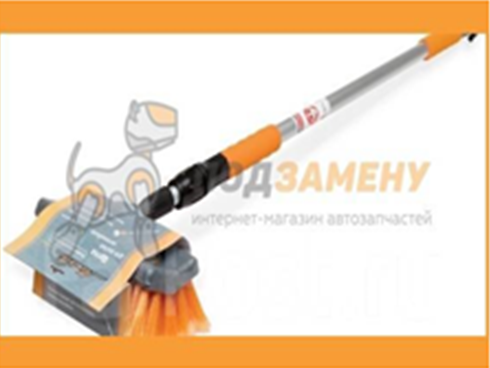 Щетка для мойки машины телескопическая под воду высокой жесткости, 168см (с краником) Образец щетки:Щетка для мойки машины телескопическая под воду высокой жесткости, 168см (с краником) Образец щетки:Щетка для мойки машины телескопическая под воду высокой жесткости, 168см (с краником) Образец щетки:Щетка для мойки машины телескопическая под воду высокой жесткости, 168см (с краником) Образец щетки:Щетка для мойки машины телескопическая под воду высокой жесткости, 168см (с краником) Образец щетки:Щетка для мойки машины телескопическая под воду высокой жесткости, 168см (с краником) Образец щетки:ЕРШ ДЛЯ УНИТАЗА С ПОДСТАВКОЙЕрш для унитаза, ручка и подставка из прочного пластика светло-серого цвета.Ерш для унитаза, ручка и подставка из прочного пластика светло-серого цвета.Ерш для унитаза, ручка и подставка из прочного пластика светло-серого цвета.Ерш для унитаза, ручка и подставка из прочного пластика светло-серого цвета.Ерш для унитаза, ручка и подставка из прочного пластика светло-серого цвета.Ерш для унитаза, ручка и подставка из прочного пластика светло-серого цвета.Ерш для унитаза, ручка и подставка из прочного пластика светло-серого цвета.МЕТЛА СИНТЕТИЧЕСКАЯ УСИЛЕННАЯ КРУГЛАЯ С ДЕРЕВЯННЯМ ЧЕРЕНКОММетла круглая  износостойкая большая, синтетическая, пластик морозоустойчивый, малодеформирующийся, с усиленным  деревянным черенком,   высший сорт Образец метлы: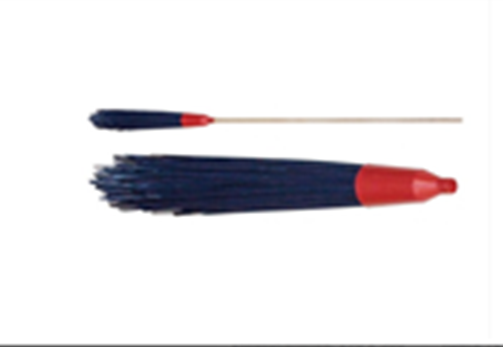 Метла круглая  износостойкая большая, синтетическая, пластик морозоустойчивый, малодеформирующийся, с усиленным  деревянным черенком,   высший сорт Образец метлы:Метла круглая  износостойкая большая, синтетическая, пластик морозоустойчивый, малодеформирующийся, с усиленным  деревянным черенком,   высший сорт Образец метлы:Метла круглая  износостойкая большая, синтетическая, пластик морозоустойчивый, малодеформирующийся, с усиленным  деревянным черенком,   высший сорт Образец метлы:Метла круглая  износостойкая большая, синтетическая, пластик морозоустойчивый, малодеформирующийся, с усиленным  деревянным черенком,   высший сорт Образец метлы:Метла круглая  износостойкая большая, синтетическая, пластик морозоустойчивый, малодеформирующийся, с усиленным  деревянным черенком,   высший сорт Образец метлы:Метла круглая  износостойкая большая, синтетическая, пластик морозоустойчивый, малодеформирующийся, с усиленным  деревянным черенком,   высший сорт Образец метлы:ВЕНИК ПРОШИВНОЙВеник сорго 2-х, 3-х прошивной", 310-330 г, ширина метелки 26-28 см, длина 77 см, высший сорт. Ручка веника скреплена полипропиленовым шпагатом. В местах скрепления ручки веника используется не менее двух-трех  витков шпагата. Ручка веника перевязывается не менее чем в 7 местах единым куском шпагата.Веник сорго 2-х, 3-х прошивной", 310-330 г, ширина метелки 26-28 см, длина 77 см, высший сорт. Ручка веника скреплена полипропиленовым шпагатом. В местах скрепления ручки веника используется не менее двух-трех  витков шпагата. Ручка веника перевязывается не менее чем в 7 местах единым куском шпагата.Веник сорго 2-х, 3-х прошивной", 310-330 г, ширина метелки 26-28 см, длина 77 см, высший сорт. Ручка веника скреплена полипропиленовым шпагатом. В местах скрепления ручки веника используется не менее двух-трех  витков шпагата. Ручка веника перевязывается не менее чем в 7 местах единым куском шпагата.Веник сорго 2-х, 3-х прошивной", 310-330 г, ширина метелки 26-28 см, длина 77 см, высший сорт. Ручка веника скреплена полипропиленовым шпагатом. В местах скрепления ручки веника используется не менее двух-трех  витков шпагата. Ручка веника перевязывается не менее чем в 7 местах единым куском шпагата.Веник сорго 2-х, 3-х прошивной", 310-330 г, ширина метелки 26-28 см, длина 77 см, высший сорт. Ручка веника скреплена полипропиленовым шпагатом. В местах скрепления ручки веника используется не менее двух-трех  витков шпагата. Ручка веника перевязывается не менее чем в 7 местах единым куском шпагата.Веник сорго 2-х, 3-х прошивной", 310-330 г, ширина метелки 26-28 см, длина 77 см, высший сорт. Ручка веника скреплена полипропиленовым шпагатом. В местах скрепления ручки веника используется не менее двух-трех  витков шпагата. Ручка веника перевязывается не менее чем в 7 местах единым куском шпагата.Веник сорго 2-х, 3-х прошивной", 310-330 г, ширина метелки 26-28 см, длина 77 см, высший сорт. Ручка веника скреплена полипропиленовым шпагатом. В местах скрепления ручки веника используется не менее двух-трех  витков шпагата. Ручка веника перевязывается не менее чем в 7 местах единым куском шпагата.ВЕДРО ОЦИНКОВАННОЕВедро 12 л, без крышки, оцинкованноеВедро 12 л, без крышки, оцинкованноеВедро 12 л, без крышки, оцинкованноеВедро 12 л, без крышки, оцинкованноеВедро 12 л, без крышки, оцинкованноеВедро 12 л, без крышки, оцинкованноеВедро 12 л, без крышки, оцинкованноеВЕДРО ОЦИНКОВАННОЕВедро 10 л, без крышки, оцинкованноеВедро 10 л, без крышки, оцинкованноеВедро 10 л, без крышки, оцинкованноеВедро 10 л, без крышки, оцинкованноеВедро 10 л, без крышки, оцинкованноеВедро 10 л, без крышки, оцинкованноеВедро 10 л, без крышки, оцинкованноеТребования к безопасностиТовар должен быть безопасным в процессе использования, хранения, транспортировки и утилизацииТовар должен быть безопасным в процессе использования, хранения, транспортировки и утилизацииТовар должен быть безопасным в процессе использования, хранения, транспортировки и утилизацииТовар должен быть безопасным в процессе использования, хранения, транспортировки и утилизацииТовар должен быть безопасным в процессе использования, хранения, транспортировки и утилизацииТовар должен быть безопасным в процессе использования, хранения, транспортировки и утилизацииТовар должен быть безопасным в процессе использования, хранения, транспортировки и утилизацииТребования к качеству товараПоставляемый товар должен быть новым (не бывшим в употреблении), не иметь повреждений, не отремонтированным, в том числе восстановленным, не утратившим потребительские свойства, технически исправным. Допускается в товаре наличие дополнительных характеристик, не указанных в технических характеристиках настоящего технического задания на товар не ухудшающих его качество.Качество и комплектность товара должны соответствовать государственным стандартам, техническим условиям или другой нормативно-технической документации, техническим паспортам (актам технической годности), требованиям настоящего технического задания, условиям Договора и Спецификации к Договору. На момент поставки товара поставщик должен представить документы, подтверждающие соответствие товара, копии сертификатов соответствия системы ГОСТ Р или копии деклараций о соответствии (при их наличии в соответствии с требованиями законодательства Российской Федерации); копии санитарно-эпидемиологических заключений (при их наличии в соответствии с требованиями законодательства Российской Федерации); иные документы, подтверждающие соответствие товара требованиям действующего законодательства Российской Федерации.Гарантийный срок хранения и службы на поставляемый товар должен составлять не менее срока, установленного производителем. Гарантийная замена товара должна проводиться в течение 10 (десяти) рабочих дней с момента обращения заказчика к поставщику о замене товара. Поставляемый товар должен быть новым (не бывшим в употреблении), не иметь повреждений, не отремонтированным, в том числе восстановленным, не утратившим потребительские свойства, технически исправным. Допускается в товаре наличие дополнительных характеристик, не указанных в технических характеристиках настоящего технического задания на товар не ухудшающих его качество.Качество и комплектность товара должны соответствовать государственным стандартам, техническим условиям или другой нормативно-технической документации, техническим паспортам (актам технической годности), требованиям настоящего технического задания, условиям Договора и Спецификации к Договору. На момент поставки товара поставщик должен представить документы, подтверждающие соответствие товара, копии сертификатов соответствия системы ГОСТ Р или копии деклараций о соответствии (при их наличии в соответствии с требованиями законодательства Российской Федерации); копии санитарно-эпидемиологических заключений (при их наличии в соответствии с требованиями законодательства Российской Федерации); иные документы, подтверждающие соответствие товара требованиям действующего законодательства Российской Федерации.Гарантийный срок хранения и службы на поставляемый товар должен составлять не менее срока, установленного производителем. Гарантийная замена товара должна проводиться в течение 10 (десяти) рабочих дней с момента обращения заказчика к поставщику о замене товара. Поставляемый товар должен быть новым (не бывшим в употреблении), не иметь повреждений, не отремонтированным, в том числе восстановленным, не утратившим потребительские свойства, технически исправным. Допускается в товаре наличие дополнительных характеристик, не указанных в технических характеристиках настоящего технического задания на товар не ухудшающих его качество.Качество и комплектность товара должны соответствовать государственным стандартам, техническим условиям или другой нормативно-технической документации, техническим паспортам (актам технической годности), требованиям настоящего технического задания, условиям Договора и Спецификации к Договору. На момент поставки товара поставщик должен представить документы, подтверждающие соответствие товара, копии сертификатов соответствия системы ГОСТ Р или копии деклараций о соответствии (при их наличии в соответствии с требованиями законодательства Российской Федерации); копии санитарно-эпидемиологических заключений (при их наличии в соответствии с требованиями законодательства Российской Федерации); иные документы, подтверждающие соответствие товара требованиям действующего законодательства Российской Федерации.Гарантийный срок хранения и службы на поставляемый товар должен составлять не менее срока, установленного производителем. Гарантийная замена товара должна проводиться в течение 10 (десяти) рабочих дней с момента обращения заказчика к поставщику о замене товара. Поставляемый товар должен быть новым (не бывшим в употреблении), не иметь повреждений, не отремонтированным, в том числе восстановленным, не утратившим потребительские свойства, технически исправным. Допускается в товаре наличие дополнительных характеристик, не указанных в технических характеристиках настоящего технического задания на товар не ухудшающих его качество.Качество и комплектность товара должны соответствовать государственным стандартам, техническим условиям или другой нормативно-технической документации, техническим паспортам (актам технической годности), требованиям настоящего технического задания, условиям Договора и Спецификации к Договору. На момент поставки товара поставщик должен представить документы, подтверждающие соответствие товара, копии сертификатов соответствия системы ГОСТ Р или копии деклараций о соответствии (при их наличии в соответствии с требованиями законодательства Российской Федерации); копии санитарно-эпидемиологических заключений (при их наличии в соответствии с требованиями законодательства Российской Федерации); иные документы, подтверждающие соответствие товара требованиям действующего законодательства Российской Федерации.Гарантийный срок хранения и службы на поставляемый товар должен составлять не менее срока, установленного производителем. Гарантийная замена товара должна проводиться в течение 10 (десяти) рабочих дней с момента обращения заказчика к поставщику о замене товара. Поставляемый товар должен быть новым (не бывшим в употреблении), не иметь повреждений, не отремонтированным, в том числе восстановленным, не утратившим потребительские свойства, технически исправным. Допускается в товаре наличие дополнительных характеристик, не указанных в технических характеристиках настоящего технического задания на товар не ухудшающих его качество.Качество и комплектность товара должны соответствовать государственным стандартам, техническим условиям или другой нормативно-технической документации, техническим паспортам (актам технической годности), требованиям настоящего технического задания, условиям Договора и Спецификации к Договору. На момент поставки товара поставщик должен представить документы, подтверждающие соответствие товара, копии сертификатов соответствия системы ГОСТ Р или копии деклараций о соответствии (при их наличии в соответствии с требованиями законодательства Российской Федерации); копии санитарно-эпидемиологических заключений (при их наличии в соответствии с требованиями законодательства Российской Федерации); иные документы, подтверждающие соответствие товара требованиям действующего законодательства Российской Федерации.Гарантийный срок хранения и службы на поставляемый товар должен составлять не менее срока, установленного производителем. Гарантийная замена товара должна проводиться в течение 10 (десяти) рабочих дней с момента обращения заказчика к поставщику о замене товара. Поставляемый товар должен быть новым (не бывшим в употреблении), не иметь повреждений, не отремонтированным, в том числе восстановленным, не утратившим потребительские свойства, технически исправным. Допускается в товаре наличие дополнительных характеристик, не указанных в технических характеристиках настоящего технического задания на товар не ухудшающих его качество.Качество и комплектность товара должны соответствовать государственным стандартам, техническим условиям или другой нормативно-технической документации, техническим паспортам (актам технической годности), требованиям настоящего технического задания, условиям Договора и Спецификации к Договору. На момент поставки товара поставщик должен представить документы, подтверждающие соответствие товара, копии сертификатов соответствия системы ГОСТ Р или копии деклараций о соответствии (при их наличии в соответствии с требованиями законодательства Российской Федерации); копии санитарно-эпидемиологических заключений (при их наличии в соответствии с требованиями законодательства Российской Федерации); иные документы, подтверждающие соответствие товара требованиям действующего законодательства Российской Федерации.Гарантийный срок хранения и службы на поставляемый товар должен составлять не менее срока, установленного производителем. Гарантийная замена товара должна проводиться в течение 10 (десяти) рабочих дней с момента обращения заказчика к поставщику о замене товара. Поставляемый товар должен быть новым (не бывшим в употреблении), не иметь повреждений, не отремонтированным, в том числе восстановленным, не утратившим потребительские свойства, технически исправным. Допускается в товаре наличие дополнительных характеристик, не указанных в технических характеристиках настоящего технического задания на товар не ухудшающих его качество.Качество и комплектность товара должны соответствовать государственным стандартам, техническим условиям или другой нормативно-технической документации, техническим паспортам (актам технической годности), требованиям настоящего технического задания, условиям Договора и Спецификации к Договору. На момент поставки товара поставщик должен представить документы, подтверждающие соответствие товара, копии сертификатов соответствия системы ГОСТ Р или копии деклараций о соответствии (при их наличии в соответствии с требованиями законодательства Российской Федерации); копии санитарно-эпидемиологических заключений (при их наличии в соответствии с требованиями законодательства Российской Федерации); иные документы, подтверждающие соответствие товара требованиям действующего законодательства Российской Федерации.Гарантийный срок хранения и службы на поставляемый товар должен составлять не менее срока, установленного производителем. Гарантийная замена товара должна проводиться в течение 10 (десяти) рабочих дней с момента обращения заказчика к поставщику о замене товара. Требования к упаковке, отгрузке товараТовар должен быть упакован, обычным для такого товара способом, обеспечивающим сохранность Товара при обычных условиях хранения и транспортировки.Товар должен быть поставлен в разобранном виде. Сборка Товара осуществляется непосредственно в месте поставки Товара.Доставка Товара производится транспортом Поставщика до склада Заказчика в течение 10 календарных дней с даты заявки на товар Заказчиком ежемесячно.В стоимость Товара включена доставка Товара, погрузка/разгрузка.Поставщик осуществляет поставку каждой партии Товара, на основании подаваемой Заказчиком Заявки, в которой указывает наименование и количество Товара, составляющего партию. Заказчик направляет Заявку на поставку партии Товара по факсу, электронной почте, либо иным способом, позволяющим достоверно установить получение Поставщиком заявки Заказчика.Поставщик поставляет Товар в индивидуальной таре и/или упаковке, обеспечивающей сохранность Товара от повреждений при его погрузке, разгрузке, перевозке и длительном хранении в складском помещении.Товар должен быть упакован способом, позволяющим установить отсутствие доступа к Товару при его транспортировке. Тара и/или упаковка должны быть целостными, не иметь повреждений.Тара (упаковка) является одноразовой и возврату Поставщику не подлежит. В зависимости от специфики товара, требующего специального обращения, на упаковку наносится дополнительная маркировка, такая как «осторожно», «верх», «не бросать», а также другие обозначения.Поставщик несет полную ответственность за повреждение Товара в пути следования до места поставки и убытки, произошедшие вследствие ненадлежащей упаковки и маркировки, ненадлежащего размещения и крепления груза в транспортном средстве. Выгрузка Товара с транспорта Поставщика осуществляется силами и за счет средств Поставщика.Товар должен быть упакован, обычным для такого товара способом, обеспечивающим сохранность Товара при обычных условиях хранения и транспортировки.Товар должен быть поставлен в разобранном виде. Сборка Товара осуществляется непосредственно в месте поставки Товара.Доставка Товара производится транспортом Поставщика до склада Заказчика в течение 10 календарных дней с даты заявки на товар Заказчиком ежемесячно.В стоимость Товара включена доставка Товара, погрузка/разгрузка.Поставщик осуществляет поставку каждой партии Товара, на основании подаваемой Заказчиком Заявки, в которой указывает наименование и количество Товара, составляющего партию. Заказчик направляет Заявку на поставку партии Товара по факсу, электронной почте, либо иным способом, позволяющим достоверно установить получение Поставщиком заявки Заказчика.Поставщик поставляет Товар в индивидуальной таре и/или упаковке, обеспечивающей сохранность Товара от повреждений при его погрузке, разгрузке, перевозке и длительном хранении в складском помещении.Товар должен быть упакован способом, позволяющим установить отсутствие доступа к Товару при его транспортировке. Тара и/или упаковка должны быть целостными, не иметь повреждений.Тара (упаковка) является одноразовой и возврату Поставщику не подлежит. В зависимости от специфики товара, требующего специального обращения, на упаковку наносится дополнительная маркировка, такая как «осторожно», «верх», «не бросать», а также другие обозначения.Поставщик несет полную ответственность за повреждение Товара в пути следования до места поставки и убытки, произошедшие вследствие ненадлежащей упаковки и маркировки, ненадлежащего размещения и крепления груза в транспортном средстве. Выгрузка Товара с транспорта Поставщика осуществляется силами и за счет средств Поставщика.Товар должен быть упакован, обычным для такого товара способом, обеспечивающим сохранность Товара при обычных условиях хранения и транспортировки.Товар должен быть поставлен в разобранном виде. Сборка Товара осуществляется непосредственно в месте поставки Товара.Доставка Товара производится транспортом Поставщика до склада Заказчика в течение 10 календарных дней с даты заявки на товар Заказчиком ежемесячно.В стоимость Товара включена доставка Товара, погрузка/разгрузка.Поставщик осуществляет поставку каждой партии Товара, на основании подаваемой Заказчиком Заявки, в которой указывает наименование и количество Товара, составляющего партию. Заказчик направляет Заявку на поставку партии Товара по факсу, электронной почте, либо иным способом, позволяющим достоверно установить получение Поставщиком заявки Заказчика.Поставщик поставляет Товар в индивидуальной таре и/или упаковке, обеспечивающей сохранность Товара от повреждений при его погрузке, разгрузке, перевозке и длительном хранении в складском помещении.Товар должен быть упакован способом, позволяющим установить отсутствие доступа к Товару при его транспортировке. Тара и/или упаковка должны быть целостными, не иметь повреждений.Тара (упаковка) является одноразовой и возврату Поставщику не подлежит. В зависимости от специфики товара, требующего специального обращения, на упаковку наносится дополнительная маркировка, такая как «осторожно», «верх», «не бросать», а также другие обозначения.Поставщик несет полную ответственность за повреждение Товара в пути следования до места поставки и убытки, произошедшие вследствие ненадлежащей упаковки и маркировки, ненадлежащего размещения и крепления груза в транспортном средстве. Выгрузка Товара с транспорта Поставщика осуществляется силами и за счет средств Поставщика.Товар должен быть упакован, обычным для такого товара способом, обеспечивающим сохранность Товара при обычных условиях хранения и транспортировки.Товар должен быть поставлен в разобранном виде. Сборка Товара осуществляется непосредственно в месте поставки Товара.Доставка Товара производится транспортом Поставщика до склада Заказчика в течение 10 календарных дней с даты заявки на товар Заказчиком ежемесячно.В стоимость Товара включена доставка Товара, погрузка/разгрузка.Поставщик осуществляет поставку каждой партии Товара, на основании подаваемой Заказчиком Заявки, в которой указывает наименование и количество Товара, составляющего партию. Заказчик направляет Заявку на поставку партии Товара по факсу, электронной почте, либо иным способом, позволяющим достоверно установить получение Поставщиком заявки Заказчика.Поставщик поставляет Товар в индивидуальной таре и/или упаковке, обеспечивающей сохранность Товара от повреждений при его погрузке, разгрузке, перевозке и длительном хранении в складском помещении.Товар должен быть упакован способом, позволяющим установить отсутствие доступа к Товару при его транспортировке. Тара и/или упаковка должны быть целостными, не иметь повреждений.Тара (упаковка) является одноразовой и возврату Поставщику не подлежит. В зависимости от специфики товара, требующего специального обращения, на упаковку наносится дополнительная маркировка, такая как «осторожно», «верх», «не бросать», а также другие обозначения.Поставщик несет полную ответственность за повреждение Товара в пути следования до места поставки и убытки, произошедшие вследствие ненадлежащей упаковки и маркировки, ненадлежащего размещения и крепления груза в транспортном средстве. Выгрузка Товара с транспорта Поставщика осуществляется силами и за счет средств Поставщика.Товар должен быть упакован, обычным для такого товара способом, обеспечивающим сохранность Товара при обычных условиях хранения и транспортировки.Товар должен быть поставлен в разобранном виде. Сборка Товара осуществляется непосредственно в месте поставки Товара.Доставка Товара производится транспортом Поставщика до склада Заказчика в течение 10 календарных дней с даты заявки на товар Заказчиком ежемесячно.В стоимость Товара включена доставка Товара, погрузка/разгрузка.Поставщик осуществляет поставку каждой партии Товара, на основании подаваемой Заказчиком Заявки, в которой указывает наименование и количество Товара, составляющего партию. Заказчик направляет Заявку на поставку партии Товара по факсу, электронной почте, либо иным способом, позволяющим достоверно установить получение Поставщиком заявки Заказчика.Поставщик поставляет Товар в индивидуальной таре и/или упаковке, обеспечивающей сохранность Товара от повреждений при его погрузке, разгрузке, перевозке и длительном хранении в складском помещении.Товар должен быть упакован способом, позволяющим установить отсутствие доступа к Товару при его транспортировке. Тара и/или упаковка должны быть целостными, не иметь повреждений.Тара (упаковка) является одноразовой и возврату Поставщику не подлежит. В зависимости от специфики товара, требующего специального обращения, на упаковку наносится дополнительная маркировка, такая как «осторожно», «верх», «не бросать», а также другие обозначения.Поставщик несет полную ответственность за повреждение Товара в пути следования до места поставки и убытки, произошедшие вследствие ненадлежащей упаковки и маркировки, ненадлежащего размещения и крепления груза в транспортном средстве. Выгрузка Товара с транспорта Поставщика осуществляется силами и за счет средств Поставщика.Товар должен быть упакован, обычным для такого товара способом, обеспечивающим сохранность Товара при обычных условиях хранения и транспортировки.Товар должен быть поставлен в разобранном виде. Сборка Товара осуществляется непосредственно в месте поставки Товара.Доставка Товара производится транспортом Поставщика до склада Заказчика в течение 10 календарных дней с даты заявки на товар Заказчиком ежемесячно.В стоимость Товара включена доставка Товара, погрузка/разгрузка.Поставщик осуществляет поставку каждой партии Товара, на основании подаваемой Заказчиком Заявки, в которой указывает наименование и количество Товара, составляющего партию. Заказчик направляет Заявку на поставку партии Товара по факсу, электронной почте, либо иным способом, позволяющим достоверно установить получение Поставщиком заявки Заказчика.Поставщик поставляет Товар в индивидуальной таре и/или упаковке, обеспечивающей сохранность Товара от повреждений при его погрузке, разгрузке, перевозке и длительном хранении в складском помещении.Товар должен быть упакован способом, позволяющим установить отсутствие доступа к Товару при его транспортировке. Тара и/или упаковка должны быть целостными, не иметь повреждений.Тара (упаковка) является одноразовой и возврату Поставщику не подлежит. В зависимости от специфики товара, требующего специального обращения, на упаковку наносится дополнительная маркировка, такая как «осторожно», «верх», «не бросать», а также другие обозначения.Поставщик несет полную ответственность за повреждение Товара в пути следования до места поставки и убытки, произошедшие вследствие ненадлежащей упаковки и маркировки, ненадлежащего размещения и крепления груза в транспортном средстве. Выгрузка Товара с транспорта Поставщика осуществляется силами и за счет средств Поставщика.Товар должен быть упакован, обычным для такого товара способом, обеспечивающим сохранность Товара при обычных условиях хранения и транспортировки.Товар должен быть поставлен в разобранном виде. Сборка Товара осуществляется непосредственно в месте поставки Товара.Доставка Товара производится транспортом Поставщика до склада Заказчика в течение 10 календарных дней с даты заявки на товар Заказчиком ежемесячно.В стоимость Товара включена доставка Товара, погрузка/разгрузка.Поставщик осуществляет поставку каждой партии Товара, на основании подаваемой Заказчиком Заявки, в которой указывает наименование и количество Товара, составляющего партию. Заказчик направляет Заявку на поставку партии Товара по факсу, электронной почте, либо иным способом, позволяющим достоверно установить получение Поставщиком заявки Заказчика.Поставщик поставляет Товар в индивидуальной таре и/или упаковке, обеспечивающей сохранность Товара от повреждений при его погрузке, разгрузке, перевозке и длительном хранении в складском помещении.Товар должен быть упакован способом, позволяющим установить отсутствие доступа к Товару при его транспортировке. Тара и/или упаковка должны быть целостными, не иметь повреждений.Тара (упаковка) является одноразовой и возврату Поставщику не подлежит. В зависимости от специфики товара, требующего специального обращения, на упаковку наносится дополнительная маркировка, такая как «осторожно», «верх», «не бросать», а также другие обозначения.Поставщик несет полную ответственность за повреждение Товара в пути следования до места поставки и убытки, произошедшие вследствие ненадлежащей упаковки и маркировки, ненадлежащего размещения и крепления груза в транспортном средстве. Выгрузка Товара с транспорта Поставщика осуществляется силами и за счет средств Поставщика.Сведения о возможности предоставить эквивалентные услуг. Параметры эквивалентностиЭквивалентный товар определяется исходя из параметров, указанных в техническом заданииЭквивалентными признаются товары, соответствующие указанным в таблице товарам по техническим и функциональным характеристикам согласно техническим паспортам на изделия.Эквивалентный товар определяется исходя из параметров, указанных в техническом заданииЭквивалентными признаются товары, соответствующие указанным в таблице товарам по техническим и функциональным характеристикам согласно техническим паспортам на изделия.Эквивалентный товар определяется исходя из параметров, указанных в техническом заданииЭквивалентными признаются товары, соответствующие указанным в таблице товарам по техническим и функциональным характеристикам согласно техническим паспортам на изделия.Эквивалентный товар определяется исходя из параметров, указанных в техническом заданииЭквивалентными признаются товары, соответствующие указанным в таблице товарам по техническим и функциональным характеристикам согласно техническим паспортам на изделия.Эквивалентный товар определяется исходя из параметров, указанных в техническом заданииЭквивалентными признаются товары, соответствующие указанным в таблице товарам по техническим и функциональным характеристикам согласно техническим паспортам на изделия.Эквивалентный товар определяется исходя из параметров, указанных в техническом заданииЭквивалентными признаются товары, соответствующие указанным в таблице товарам по техническим и функциональным характеристикам согласно техническим паспортам на изделия.Эквивалентный товар определяется исходя из параметров, указанных в техническом заданииЭквивалентными признаются товары, соответствующие указанным в таблице товарам по техническим и функциональным характеристикам согласно техническим паспортам на изделия.3. Требования к результатам3. Требования к результатам3. Требования к результатам3. Требования к результатам3. Требования к результатам3. Требования к результатам3. Требования к результатам3. Требования к результатам3. Требования к результатам3. Требования к результатамТовары должны быть поставлены в полном объеме согласно заявки заказчика (ежемесячно), в установленный срок и соответствовать предъявляемым в соответствии с документацией и договором требованиям.Товары должны быть поставлены в полном объеме согласно заявки заказчика (ежемесячно), в установленный срок и соответствовать предъявляемым в соответствии с документацией и договором требованиям.Товары должны быть поставлены в полном объеме согласно заявки заказчика (ежемесячно), в установленный срок и соответствовать предъявляемым в соответствии с документацией и договором требованиям.Товары должны быть поставлены в полном объеме согласно заявки заказчика (ежемесячно), в установленный срок и соответствовать предъявляемым в соответствии с документацией и договором требованиям.Товары должны быть поставлены в полном объеме согласно заявки заказчика (ежемесячно), в установленный срок и соответствовать предъявляемым в соответствии с документацией и договором требованиям.Товары должны быть поставлены в полном объеме согласно заявки заказчика (ежемесячно), в установленный срок и соответствовать предъявляемым в соответствии с документацией и договором требованиям.Товары должны быть поставлены в полном объеме согласно заявки заказчика (ежемесячно), в установленный срок и соответствовать предъявляемым в соответствии с документацией и договором требованиям.Товары должны быть поставлены в полном объеме согласно заявки заказчика (ежемесячно), в установленный срок и соответствовать предъявляемым в соответствии с документацией и договором требованиям.Товары должны быть поставлены в полном объеме согласно заявки заказчика (ежемесячно), в установленный срок и соответствовать предъявляемым в соответствии с документацией и договором требованиям.Товары должны быть поставлены в полном объеме согласно заявки заказчика (ежемесячно), в установленный срок и соответствовать предъявляемым в соответствии с документацией и договором требованиям.4. Место, условия и порядок поставки товаров4. Место, условия и порядок поставки товаров4. Место, условия и порядок поставки товаров4. Место, условия и порядок поставки товаров4. Место, условия и порядок поставки товаров4. Место, условия и порядок поставки товаров4. Место, условия и порядок поставки товаров4. Место, условия и порядок поставки товаров4. Место, условия и порядок поставки товаров4. Место, условия и порядок поставки товаровМесто поставки товаровМесто поставки товаровТовар подлежит поставке по адресу: г. Южно-Сахалинск, ул. Вокзальная, 54. Товар подлежит поставке по адресу: г. Южно-Сахалинск, ул. Вокзальная, 54. Товар подлежит поставке по адресу: г. Южно-Сахалинск, ул. Вокзальная, 54. Товар подлежит поставке по адресу: г. Южно-Сахалинск, ул. Вокзальная, 54. Товар подлежит поставке по адресу: г. Южно-Сахалинск, ул. Вокзальная, 54. Товар подлежит поставке по адресу: г. Южно-Сахалинск, ул. Вокзальная, 54. Товар подлежит поставке по адресу: г. Южно-Сахалинск, ул. Вокзальная, 54. Товар подлежит поставке по адресу: г. Южно-Сахалинск, ул. Вокзальная, 54. Условия поставки товаровУсловия поставки товаровТовар должен находиться у участника во владении на законном основании, быть свободен от прав третьих лиц, не заложен, не находиться под арестом, не обременен другими обязательствами. Должно быть указано полное наименование производителя, местонахождение.Дата производства изделий должна быть не ранее 2019 года. Поставка товара осуществляется силами и средствами Поставщика, с предоставлением действующих сертификатов соответствия, технических паспортов производителя товара на русском языке, для подтверждения соответствия поставляемого товара требуемым характеристикам.Наименование товара и производитель поставляемых товаров, должны соответствовать наименованию товара и его производителю, указанным в представляемых при поставке товара документах (товарно-транспортной накладной и счет - фактуре).Поставка товара осуществляется строго по заявкам Заказчика. Досрочная поставка Товара не допускается. Товар должен находиться у участника во владении на законном основании, быть свободен от прав третьих лиц, не заложен, не находиться под арестом, не обременен другими обязательствами. Должно быть указано полное наименование производителя, местонахождение.Дата производства изделий должна быть не ранее 2019 года. Поставка товара осуществляется силами и средствами Поставщика, с предоставлением действующих сертификатов соответствия, технических паспортов производителя товара на русском языке, для подтверждения соответствия поставляемого товара требуемым характеристикам.Наименование товара и производитель поставляемых товаров, должны соответствовать наименованию товара и его производителю, указанным в представляемых при поставке товара документах (товарно-транспортной накладной и счет - фактуре).Поставка товара осуществляется строго по заявкам Заказчика. Досрочная поставка Товара не допускается. Товар должен находиться у участника во владении на законном основании, быть свободен от прав третьих лиц, не заложен, не находиться под арестом, не обременен другими обязательствами. Должно быть указано полное наименование производителя, местонахождение.Дата производства изделий должна быть не ранее 2019 года. Поставка товара осуществляется силами и средствами Поставщика, с предоставлением действующих сертификатов соответствия, технических паспортов производителя товара на русском языке, для подтверждения соответствия поставляемого товара требуемым характеристикам.Наименование товара и производитель поставляемых товаров, должны соответствовать наименованию товара и его производителю, указанным в представляемых при поставке товара документах (товарно-транспортной накладной и счет - фактуре).Поставка товара осуществляется строго по заявкам Заказчика. Досрочная поставка Товара не допускается. Товар должен находиться у участника во владении на законном основании, быть свободен от прав третьих лиц, не заложен, не находиться под арестом, не обременен другими обязательствами. Должно быть указано полное наименование производителя, местонахождение.Дата производства изделий должна быть не ранее 2019 года. Поставка товара осуществляется силами и средствами Поставщика, с предоставлением действующих сертификатов соответствия, технических паспортов производителя товара на русском языке, для подтверждения соответствия поставляемого товара требуемым характеристикам.Наименование товара и производитель поставляемых товаров, должны соответствовать наименованию товара и его производителю, указанным в представляемых при поставке товара документах (товарно-транспортной накладной и счет - фактуре).Поставка товара осуществляется строго по заявкам Заказчика. Досрочная поставка Товара не допускается. Товар должен находиться у участника во владении на законном основании, быть свободен от прав третьих лиц, не заложен, не находиться под арестом, не обременен другими обязательствами. Должно быть указано полное наименование производителя, местонахождение.Дата производства изделий должна быть не ранее 2019 года. Поставка товара осуществляется силами и средствами Поставщика, с предоставлением действующих сертификатов соответствия, технических паспортов производителя товара на русском языке, для подтверждения соответствия поставляемого товара требуемым характеристикам.Наименование товара и производитель поставляемых товаров, должны соответствовать наименованию товара и его производителю, указанным в представляемых при поставке товара документах (товарно-транспортной накладной и счет - фактуре).Поставка товара осуществляется строго по заявкам Заказчика. Досрочная поставка Товара не допускается. Товар должен находиться у участника во владении на законном основании, быть свободен от прав третьих лиц, не заложен, не находиться под арестом, не обременен другими обязательствами. Должно быть указано полное наименование производителя, местонахождение.Дата производства изделий должна быть не ранее 2019 года. Поставка товара осуществляется силами и средствами Поставщика, с предоставлением действующих сертификатов соответствия, технических паспортов производителя товара на русском языке, для подтверждения соответствия поставляемого товара требуемым характеристикам.Наименование товара и производитель поставляемых товаров, должны соответствовать наименованию товара и его производителю, указанным в представляемых при поставке товара документах (товарно-транспортной накладной и счет - фактуре).Поставка товара осуществляется строго по заявкам Заказчика. Досрочная поставка Товара не допускается. Товар должен находиться у участника во владении на законном основании, быть свободен от прав третьих лиц, не заложен, не находиться под арестом, не обременен другими обязательствами. Должно быть указано полное наименование производителя, местонахождение.Дата производства изделий должна быть не ранее 2019 года. Поставка товара осуществляется силами и средствами Поставщика, с предоставлением действующих сертификатов соответствия, технических паспортов производителя товара на русском языке, для подтверждения соответствия поставляемого товара требуемым характеристикам.Наименование товара и производитель поставляемых товаров, должны соответствовать наименованию товара и его производителю, указанным в представляемых при поставке товара документах (товарно-транспортной накладной и счет - фактуре).Поставка товара осуществляется строго по заявкам Заказчика. Досрочная поставка Товара не допускается. Товар должен находиться у участника во владении на законном основании, быть свободен от прав третьих лиц, не заложен, не находиться под арестом, не обременен другими обязательствами. Должно быть указано полное наименование производителя, местонахождение.Дата производства изделий должна быть не ранее 2019 года. Поставка товара осуществляется силами и средствами Поставщика, с предоставлением действующих сертификатов соответствия, технических паспортов производителя товара на русском языке, для подтверждения соответствия поставляемого товара требуемым характеристикам.Наименование товара и производитель поставляемых товаров, должны соответствовать наименованию товара и его производителю, указанным в представляемых при поставке товара документах (товарно-транспортной накладной и счет - фактуре).Поставка товара осуществляется строго по заявкам Заказчика. Досрочная поставка Товара не допускается. Сроки поставки товаровСроки поставки товаровС момента подписания договора в течение 10 (десяти) календарных дней с даты заявок Заказчика (ежемесячно), последняя поставка товара не позднее 31.12.2020С момента подписания договора в течение 10 (десяти) календарных дней с даты заявок Заказчика (ежемесячно), последняя поставка товара не позднее 31.12.2020С момента подписания договора в течение 10 (десяти) календарных дней с даты заявок Заказчика (ежемесячно), последняя поставка товара не позднее 31.12.2020С момента подписания договора в течение 10 (десяти) календарных дней с даты заявок Заказчика (ежемесячно), последняя поставка товара не позднее 31.12.2020С момента подписания договора в течение 10 (десяти) календарных дней с даты заявок Заказчика (ежемесячно), последняя поставка товара не позднее 31.12.2020С момента подписания договора в течение 10 (десяти) календарных дней с даты заявок Заказчика (ежемесячно), последняя поставка товара не позднее 31.12.2020С момента подписания договора в течение 10 (десяти) календарных дней с даты заявок Заказчика (ежемесячно), последняя поставка товара не позднее 31.12.2020С момента подписания договора в течение 10 (десяти) календарных дней с даты заявок Заказчика (ежемесячно), последняя поставка товара не позднее 31.12.2020«Покупатель»Акционерное общество «Пассажирская компания «Сахалин» (АО «ПКС»)Юридический и фактический адрес:693000,г. Южно-Сахалинск, ул. Вокзальная, 54-АИНН/КПП 6501243453/650101001Расчетный счет № 40702810908020008931 в филиале Банк ВТБ (ПАО) в г. ХабаровскеКорреспондентский счет № 30101810400000000727БИК  040813727Тел. (4242) 71-31-99, 71-22-59Факс (4242) 71-30-89e-mail: Dialog@pk-sakhalin.ru Генеральный директор _________________/Д.А. Костыренко«Поставщик»______________________/1. Наименование закупаемых товаров, их количество, единичные расценки и начальная (максимальная) цена договора1. Наименование закупаемых товаров, их количество, единичные расценки и начальная (максимальная) цена договора1. Наименование закупаемых товаров, их количество, единичные расценки и начальная (максимальная) цена договора1. Наименование закупаемых товаров, их количество, единичные расценки и начальная (максимальная) цена договора1. Наименование закупаемых товаров, их количество, единичные расценки и начальная (максимальная) цена договора1. Наименование закупаемых товаров, их количество, единичные расценки и начальная (максимальная) цена договора1. Наименование закупаемых товаров, их количество, единичные расценки и начальная (максимальная) цена договора1. Наименование закупаемых товаров, их количество, единичные расценки и начальная (максимальная) цена договора1. Наименование закупаемых товаров, их количество, единичные расценки и начальная (максимальная) цена договора1. Наименование закупаемых товаров, их количество, единичные расценки и начальная (максимальная) цена договора№ п\пНаименование товараНаименование товараНаименование товараЕд. изм.Кол-воЦена за единицу без учета НДСЦена за единицу с учетом НДСВсего без учета НДСВсего с учетом НДСПОСТАВКА ХОЗЯЙСТВЕННЫХ ТОВАРОВ:ПОСТАВКА ХОЗЯЙСТВЕННЫХ ТОВАРОВ:ПОСТАВКА ХОЗЯЙСТВЕННЫХ ТОВАРОВ:м/шт.44 5501ОСВЕЖИТЕЛЬ ВОЗДУХАОСВЕЖИТЕЛЬ ВОЗДУХАОСВЕЖИТЕЛЬ ВОЗДУХАшт.4002ОСВЕЖИТЕЛЬ ВОЗДУХА ДЛЯ САНИТАРНЫХ ПОМЕЩЕНИЙОСВЕЖИТЕЛЬ ВОЗДУХА ДЛЯ САНИТАРНЫХ ПОМЕЩЕНИЙОСВЕЖИТЕЛЬ ВОЗДУХА ДЛЯ САНИТАРНЫХ ПОМЕЩЕНИЙшт.203МЕШКИ ДЛЯ МУСОРАМЕШКИ ДЛЯ МУСОРАМЕШКИ ДЛЯ МУСОРАшт.200004МЕШКИ ДЛЯ МУСОРАМЕШКИ ДЛЯ МУСОРАМЕШКИ ДЛЯ МУСОРАшт.230005ПОЛОТНО ХОЛСТОПРОШИВНОЕПОЛОТНО ХОЛСТОПРОШИВНОЕПОЛОТНО ХОЛСТОПРОШИВНОЕм3006СОВОК ПЛАСТИКОВЫЙСОВОК ПЛАСТИКОВЫЙСОВОК ПЛАСТИКОВЫЙшт.2007ЩЕТКА ДЛЯ МЫТЬЯ АВТОМОБИЛЬНАЯЩЕТКА ДЛЯ МЫТЬЯ АВТОМОБИЛЬНАЯЩЕТКА ДЛЯ МЫТЬЯ АВТОМОБИЛЬНАЯшт.1008ЕРШ ДЛЯ УНИТАЗА С ПОДСТАВКОЙЕРШ ДЛЯ УНИТАЗА С ПОДСТАВКОЙЕРШ ДЛЯ УНИТАЗА С ПОДСТАВКОЙшт.309МЕТЛА СИНТЕТИЧЕСКАЯ УСИЛЕННАЯ КРУГЛАЯ С ДЕРЕВЯННЯМ ЧЕРЕНКОММЕТЛА СИНТЕТИЧЕСКАЯ УСИЛЕННАЯ КРУГЛАЯ С ДЕРЕВЯННЯМ ЧЕРЕНКОММЕТЛА СИНТЕТИЧЕСКАЯ УСИЛЕННАЯ КРУГЛАЯ С ДЕРЕВЯННЯМ ЧЕРЕНКОМшт.10010ВЕНИК ПРОШИВНОЙВЕНИК ПРОШИВНОЙВЕНИК ПРОШИВНОЙшт.30011ВЕДРО ОЦИНКОВАННОЕВЕДРО ОЦИНКОВАННОЕВЕДРО ОЦИНКОВАННОЕшт.5012ВЕДРО ОЦИНКОВАННОЕВЕДРО ОЦИНКОВАННОЕВЕДРО ОЦИНКОВАННОЕшт.50ИТОГО начальная (максимальная) ценаИТОГО начальная (максимальная) ценаИТОГО начальная (максимальная) ценаИТОГО начальная (максимальная) ценам/шт.44 550Порядок формирования начальной (максимальной) ценыПорядок формирования начальной (максимальной) ценыПорядок формирования начальной (максимальной) ценыПорядок формирования начальной (максимальной) ценыНачальная (максимальная) цена договора включает все возможные расходы Поставщика, связанные с доставкой и транспортировкой товара в адрес Покупателя, в том числе, транспортные расходы, стоимость тары, погрузки/разгрузки, сборы и другие обязательные платежи.Начальная (максимальная) цена договора включает все возможные расходы Поставщика, связанные с доставкой и транспортировкой товара в адрес Покупателя, в том числе, транспортные расходы, стоимость тары, погрузки/разгрузки, сборы и другие обязательные платежи.Начальная (максимальная) цена договора включает все возможные расходы Поставщика, связанные с доставкой и транспортировкой товара в адрес Покупателя, в том числе, транспортные расходы, стоимость тары, погрузки/разгрузки, сборы и другие обязательные платежи.Начальная (максимальная) цена договора включает все возможные расходы Поставщика, связанные с доставкой и транспортировкой товара в адрес Покупателя, в том числе, транспортные расходы, стоимость тары, погрузки/разгрузки, сборы и другие обязательные платежи.Начальная (максимальная) цена договора включает все возможные расходы Поставщика, связанные с доставкой и транспортировкой товара в адрес Покупателя, в том числе, транспортные расходы, стоимость тары, погрузки/разгрузки, сборы и другие обязательные платежи.Начальная (максимальная) цена договора включает все возможные расходы Поставщика, связанные с доставкой и транспортировкой товара в адрес Покупателя, в том числе, транспортные расходы, стоимость тары, погрузки/разгрузки, сборы и другие обязательные платежи.2. Требования к товарам2. Требования к товарам2. Требования к товарам2. Требования к товарам2. Требования к товарам2. Требования к товарам2. Требования к товарам2. Требования к товарам2. Требования к товарам2. Требования к товарамПоставка хозяйственных товаровПоставка хозяйственных товаровНормативные документы, согласно которым установлены требованияТребования к товарам не установлены документами, применяемыми в национальной системе стандартизацииТребования к товарам не установлены документами, применяемыми в национальной системе стандартизацииТребования к товарам не установлены документами, применяемыми в национальной системе стандартизацииТребования к товарам не установлены документами, применяемыми в национальной системе стандартизацииТребования к товарам не установлены документами, применяемыми в национальной системе стандартизацииТребования к товарам не установлены документами, применяемыми в национальной системе стандартизацииТребования к товарам не установлены документами, применяемыми в национальной системе стандартизацииТехнические и функциональные характеристики товараТехнические и функциональные характеристики товараОСВЕЖИТЕЛЬ ВОЗДУХААЭРОЗОЛЬНЫЙ, 300МЛАЭРОЗОЛЬНЫЙ, 300МЛАЭРОЗОЛЬНЫЙ, 300МЛАЭРОЗОЛЬНЫЙ, 300МЛАЭРОЗОЛЬНЫЙ, 300МЛАЭРОЗОЛЬНЫЙ, 300МЛАЭРОЗОЛЬНЫЙ, 300МЛОСВЕЖИТЕЛЬ ВОЗДУХА ДЛЯ САНИТАРНЫХ ПОМЕЩЕНИЙpinoset (или аналог)0,5л освежитель воздуха для санитарных помещений хвойный. Состав:
•Эмульгаторы,
•защитные компоненты,
•ароматизаторы.
Показатель pH:
В концентрате: 4.
Свойства: Высокоэффективное ароматизированное масло длительного действия. Подавляет неприятные запахи.
Область применения: Санитарные помещения и туалеты.0,5л освежитель воздуха для санитарных помещений хвойный. Состав:
•Эмульгаторы,
•защитные компоненты,
•ароматизаторы.
Показатель pH:
В концентрате: 4.
Свойства: Высокоэффективное ароматизированное масло длительного действия. Подавляет неприятные запахи.
Область применения: Санитарные помещения и туалеты.0,5л освежитель воздуха для санитарных помещений хвойный. Состав:
•Эмульгаторы,
•защитные компоненты,
•ароматизаторы.
Показатель pH:
В концентрате: 4.
Свойства: Высокоэффективное ароматизированное масло длительного действия. Подавляет неприятные запахи.
Область применения: Санитарные помещения и туалеты.0,5л освежитель воздуха для санитарных помещений хвойный. Состав:
•Эмульгаторы,
•защитные компоненты,
•ароматизаторы.
Показатель pH:
В концентрате: 4.
Свойства: Высокоэффективное ароматизированное масло длительного действия. Подавляет неприятные запахи.
Область применения: Санитарные помещения и туалеты.0,5л освежитель воздуха для санитарных помещений хвойный. Состав:
•Эмульгаторы,
•защитные компоненты,
•ароматизаторы.
Показатель pH:
В концентрате: 4.
Свойства: Высокоэффективное ароматизированное масло длительного действия. Подавляет неприятные запахи.
Область применения: Санитарные помещения и туалеты.0,5л освежитель воздуха для санитарных помещений хвойный. Состав:
•Эмульгаторы,
•защитные компоненты,
•ароматизаторы.
Показатель pH:
В концентрате: 4.
Свойства: Высокоэффективное ароматизированное масло длительного действия. Подавляет неприятные запахи.
Область применения: Санитарные помещения и туалеты.0,5л освежитель воздуха для санитарных помещений хвойный. Состав:
•Эмульгаторы,
•защитные компоненты,
•ароматизаторы.
Показатель pH:
В концентрате: 4.
Свойства: Высокоэффективное ароматизированное масло длительного действия. Подавляет неприятные запахи.
Область применения: Санитарные помещения и туалеты.МЕШКИ ДЛЯ МУСОРАМешки для мусора 120л (ПО 50 шт В УПАКОВКЕ) 65 мкмМешки для мусора 120л (ПО 50 шт В УПАКОВКЕ) 65 мкмМешки для мусора 120л (ПО 50 шт В УПАКОВКЕ) 65 мкмМешки для мусора 120л (ПО 50 шт В УПАКОВКЕ) 65 мкмМешки для мусора 120л (ПО 50 шт В УПАКОВКЕ) 65 мкмМешки для мусора 120л (ПО 50 шт В УПАКОВКЕ) 65 мкмМешки для мусора 120л (ПО 50 шт В УПАКОВКЕ) 65 мкмМЕШКИ ДЛЯ МУСОРАМешки для мусора 60л (ПО 30 шт/УП) 30 мкм, цвет черныйМешки для мусора 60л (ПО 30 шт/УП) 30 мкм, цвет черныйМешки для мусора 60л (ПО 30 шт/УП) 30 мкм, цвет черныйМешки для мусора 60л (ПО 30 шт/УП) 30 мкм, цвет черныйМешки для мусора 60л (ПО 30 шт/УП) 30 мкм, цвет черныйМешки для мусора 60л (ПО 30 шт/УП) 30 мкм, цвет черныйМешки для мусора 60л (ПО 30 шт/УП) 30 мкм, цвет черныйПОЛОТНО ХОЛСТОПРОШИВНОЕПолотно холстопрошивное 150 см, стр. 2,5 мм, белыйПолотно холстопрошивное 150 см, стр. 2,5 мм, белыйПолотно холстопрошивное 150 см, стр. 2,5 мм, белыйПолотно холстопрошивное 150 см, стр. 2,5 мм, белыйПолотно холстопрошивное 150 см, стр. 2,5 мм, белыйПолотно холстопрошивное 150 см, стр. 2,5 мм, белыйПолотно холстопрошивное 150 см, стр. 2,5 мм, белыйСОВОК ПЛАСТИКОВЫЙСовок для мусора, низкая ручка, с резиновой кромкой, ширина 23 см, пластикСовок для мусора, низкая ручка, с резиновой кромкой, ширина 23 см, пластикСовок для мусора, низкая ручка, с резиновой кромкой, ширина 23 см, пластикСовок для мусора, низкая ручка, с резиновой кромкой, ширина 23 см, пластикСовок для мусора, низкая ручка, с резиновой кромкой, ширина 23 см, пластикСовок для мусора, низкая ручка, с резиновой кромкой, ширина 23 см, пластикСовок для мусора, низкая ручка, с резиновой кромкой, ширина 23 см, пластикЩЕТКА ДЛЯ МЫТЬЯ АВТОМОБИЛЬНАЯNEW GALAXY NG501(или аналог)Щетка для мойки машины телескопическая под воду высокой жесткости, 168см (с краником) Образец щетки:Щетка для мойки машины телескопическая под воду высокой жесткости, 168см (с краником) Образец щетки:Щетка для мойки машины телескопическая под воду высокой жесткости, 168см (с краником) Образец щетки:Щетка для мойки машины телескопическая под воду высокой жесткости, 168см (с краником) Образец щетки:Щетка для мойки машины телескопическая под воду высокой жесткости, 168см (с краником) Образец щетки:Щетка для мойки машины телескопическая под воду высокой жесткости, 168см (с краником) Образец щетки:Щетка для мойки машины телескопическая под воду высокой жесткости, 168см (с краником) Образец щетки:ЕРШ ДЛЯ УНИТАЗА С ПОДСТАВКОЙЕрш для унитаза, ручка и подставка из прочного пластика светло-серого цвета.Ерш для унитаза, ручка и подставка из прочного пластика светло-серого цвета.Ерш для унитаза, ручка и подставка из прочного пластика светло-серого цвета.Ерш для унитаза, ручка и подставка из прочного пластика светло-серого цвета.Ерш для унитаза, ручка и подставка из прочного пластика светло-серого цвета.Ерш для унитаза, ручка и подставка из прочного пластика светло-серого цвета.Ерш для унитаза, ручка и подставка из прочного пластика светло-серого цвета.МЕТЛА СИНТЕТИЧЕСКАЯ УСИЛЕННАЯ КРУГЛАЯ С ДЕРЕВЯННЯМ ЧЕРЕНКОММетла круглая  износостойкая большая, синтетическая, пластик морозоустойчивый, малодеформирующийся, с усиленным  деревянным черенком,   высший сорт Образец метлы:Метла круглая  износостойкая большая, синтетическая, пластик морозоустойчивый, малодеформирующийся, с усиленным  деревянным черенком,   высший сорт Образец метлы:Метла круглая  износостойкая большая, синтетическая, пластик морозоустойчивый, малодеформирующийся, с усиленным  деревянным черенком,   высший сорт Образец метлы:Метла круглая  износостойкая большая, синтетическая, пластик морозоустойчивый, малодеформирующийся, с усиленным  деревянным черенком,   высший сорт Образец метлы:Метла круглая  износостойкая большая, синтетическая, пластик морозоустойчивый, малодеформирующийся, с усиленным  деревянным черенком,   высший сорт Образец метлы:Метла круглая  износостойкая большая, синтетическая, пластик морозоустойчивый, малодеформирующийся, с усиленным  деревянным черенком,   высший сорт Образец метлы:Метла круглая  износостойкая большая, синтетическая, пластик морозоустойчивый, малодеформирующийся, с усиленным  деревянным черенком,   высший сорт Образец метлы:ВЕНИК ПРОШИВНОЙВеник сорго 2-х, 3-х прошивной", 310-330 г, ширина метелки 26-28 см, длина 77 см, высший сорт. Ручка веника скреплена полипропиленовым шпагатом. В местах скрепления ручки веника используется не менее двух-трех  витков шпагата. Ручка веника перевязывается не менее чем в 7 местах единым куском шпагата.Веник сорго 2-х, 3-х прошивной", 310-330 г, ширина метелки 26-28 см, длина 77 см, высший сорт. Ручка веника скреплена полипропиленовым шпагатом. В местах скрепления ручки веника используется не менее двух-трех  витков шпагата. Ручка веника перевязывается не менее чем в 7 местах единым куском шпагата.Веник сорго 2-х, 3-х прошивной", 310-330 г, ширина метелки 26-28 см, длина 77 см, высший сорт. Ручка веника скреплена полипропиленовым шпагатом. В местах скрепления ручки веника используется не менее двух-трех  витков шпагата. Ручка веника перевязывается не менее чем в 7 местах единым куском шпагата.Веник сорго 2-х, 3-х прошивной", 310-330 г, ширина метелки 26-28 см, длина 77 см, высший сорт. Ручка веника скреплена полипропиленовым шпагатом. В местах скрепления ручки веника используется не менее двух-трех  витков шпагата. Ручка веника перевязывается не менее чем в 7 местах единым куском шпагата.Веник сорго 2-х, 3-х прошивной", 310-330 г, ширина метелки 26-28 см, длина 77 см, высший сорт. Ручка веника скреплена полипропиленовым шпагатом. В местах скрепления ручки веника используется не менее двух-трех  витков шпагата. Ручка веника перевязывается не менее чем в 7 местах единым куском шпагата.Веник сорго 2-х, 3-х прошивной", 310-330 г, ширина метелки 26-28 см, длина 77 см, высший сорт. Ручка веника скреплена полипропиленовым шпагатом. В местах скрепления ручки веника используется не менее двух-трех  витков шпагата. Ручка веника перевязывается не менее чем в 7 местах единым куском шпагата.Веник сорго 2-х, 3-х прошивной", 310-330 г, ширина метелки 26-28 см, длина 77 см, высший сорт. Ручка веника скреплена полипропиленовым шпагатом. В местах скрепления ручки веника используется не менее двух-трех  витков шпагата. Ручка веника перевязывается не менее чем в 7 местах единым куском шпагата.ВЕДРО ОЦИНКОВАННОЕВедро 12 л, без крышки, оцинкованноеВедро 12 л, без крышки, оцинкованноеВедро 12 л, без крышки, оцинкованноеВедро 12 л, без крышки, оцинкованноеВедро 12 л, без крышки, оцинкованноеВедро 12 л, без крышки, оцинкованноеВедро 12 л, без крышки, оцинкованноеВЕДРО ОЦИНКОВАННОЕВедро 10 л, без крышки, оцинкованноеВедро 10 л, без крышки, оцинкованноеВедро 10 л, без крышки, оцинкованноеВедро 10 л, без крышки, оцинкованноеВедро 10 л, без крышки, оцинкованноеВедро 10 л, без крышки, оцинкованноеВедро 10 л, без крышки, оцинкованноеТребования к безопасностиТовар должен быть безопасным в процессе использования, хранения, транспортировки и утилизацииТовар должен быть безопасным в процессе использования, хранения, транспортировки и утилизацииТовар должен быть безопасным в процессе использования, хранения, транспортировки и утилизацииТовар должен быть безопасным в процессе использования, хранения, транспортировки и утилизацииТовар должен быть безопасным в процессе использования, хранения, транспортировки и утилизацииТовар должен быть безопасным в процессе использования, хранения, транспортировки и утилизацииТовар должен быть безопасным в процессе использования, хранения, транспортировки и утилизацииТребования к качеству товараПоставляемый товар должен быть новым (не бывшим в употреблении), не иметь повреждений, не отремонтированным, в том числе восстановленным, не утратившим потребительские свойства, технически исправным. Допускается в товаре наличие дополнительных характеристик, не указанных в технических характеристиках настоящего технического задания на товар не ухудшающих его качество.Качество и комплектность товара должны соответствовать государственным стандартам, техническим условиям или другой нормативно-технической документации, техническим паспортам (актам технической годности), требованиям настоящего технического задания, условиям Договора и Спецификации к Договору. На момент поставки товара поставщик должен представить документы, подтверждающие соответствие товара, копии сертификатов соответствия системы ГОСТ Р или копии деклараций о соответствии (при их наличии в соответствии с требованиями законодательства Российской Федерации); копии санитарно-эпидемиологических заключений (при их наличии в соответствии с требованиями законодательства Российской Федерации); иные документы, подтверждающие соответствие товара требованиям действующего законодательства Российской Федерации.Гарантийный срок хранения и службы на поставляемый товар должен составлять не менее срока, установленного производителем. Гарантийная замена товара должна проводиться в течение 10 (десяти) рабочих дней с момента обращения заказчика к поставщику о замене товара. Поставляемый товар должен быть новым (не бывшим в употреблении), не иметь повреждений, не отремонтированным, в том числе восстановленным, не утратившим потребительские свойства, технически исправным. Допускается в товаре наличие дополнительных характеристик, не указанных в технических характеристиках настоящего технического задания на товар не ухудшающих его качество.Качество и комплектность товара должны соответствовать государственным стандартам, техническим условиям или другой нормативно-технической документации, техническим паспортам (актам технической годности), требованиям настоящего технического задания, условиям Договора и Спецификации к Договору. На момент поставки товара поставщик должен представить документы, подтверждающие соответствие товара, копии сертификатов соответствия системы ГОСТ Р или копии деклараций о соответствии (при их наличии в соответствии с требованиями законодательства Российской Федерации); копии санитарно-эпидемиологических заключений (при их наличии в соответствии с требованиями законодательства Российской Федерации); иные документы, подтверждающие соответствие товара требованиям действующего законодательства Российской Федерации.Гарантийный срок хранения и службы на поставляемый товар должен составлять не менее срока, установленного производителем. Гарантийная замена товара должна проводиться в течение 10 (десяти) рабочих дней с момента обращения заказчика к поставщику о замене товара. Поставляемый товар должен быть новым (не бывшим в употреблении), не иметь повреждений, не отремонтированным, в том числе восстановленным, не утратившим потребительские свойства, технически исправным. Допускается в товаре наличие дополнительных характеристик, не указанных в технических характеристиках настоящего технического задания на товар не ухудшающих его качество.Качество и комплектность товара должны соответствовать государственным стандартам, техническим условиям или другой нормативно-технической документации, техническим паспортам (актам технической годности), требованиям настоящего технического задания, условиям Договора и Спецификации к Договору. На момент поставки товара поставщик должен представить документы, подтверждающие соответствие товара, копии сертификатов соответствия системы ГОСТ Р или копии деклараций о соответствии (при их наличии в соответствии с требованиями законодательства Российской Федерации); копии санитарно-эпидемиологических заключений (при их наличии в соответствии с требованиями законодательства Российской Федерации); иные документы, подтверждающие соответствие товара требованиям действующего законодательства Российской Федерации.Гарантийный срок хранения и службы на поставляемый товар должен составлять не менее срока, установленного производителем. Гарантийная замена товара должна проводиться в течение 10 (десяти) рабочих дней с момента обращения заказчика к поставщику о замене товара. Поставляемый товар должен быть новым (не бывшим в употреблении), не иметь повреждений, не отремонтированным, в том числе восстановленным, не утратившим потребительские свойства, технически исправным. Допускается в товаре наличие дополнительных характеристик, не указанных в технических характеристиках настоящего технического задания на товар не ухудшающих его качество.Качество и комплектность товара должны соответствовать государственным стандартам, техническим условиям или другой нормативно-технической документации, техническим паспортам (актам технической годности), требованиям настоящего технического задания, условиям Договора и Спецификации к Договору. На момент поставки товара поставщик должен представить документы, подтверждающие соответствие товара, копии сертификатов соответствия системы ГОСТ Р или копии деклараций о соответствии (при их наличии в соответствии с требованиями законодательства Российской Федерации); копии санитарно-эпидемиологических заключений (при их наличии в соответствии с требованиями законодательства Российской Федерации); иные документы, подтверждающие соответствие товара требованиям действующего законодательства Российской Федерации.Гарантийный срок хранения и службы на поставляемый товар должен составлять не менее срока, установленного производителем. Гарантийная замена товара должна проводиться в течение 10 (десяти) рабочих дней с момента обращения заказчика к поставщику о замене товара. Поставляемый товар должен быть новым (не бывшим в употреблении), не иметь повреждений, не отремонтированным, в том числе восстановленным, не утратившим потребительские свойства, технически исправным. Допускается в товаре наличие дополнительных характеристик, не указанных в технических характеристиках настоящего технического задания на товар не ухудшающих его качество.Качество и комплектность товара должны соответствовать государственным стандартам, техническим условиям или другой нормативно-технической документации, техническим паспортам (актам технической годности), требованиям настоящего технического задания, условиям Договора и Спецификации к Договору. На момент поставки товара поставщик должен представить документы, подтверждающие соответствие товара, копии сертификатов соответствия системы ГОСТ Р или копии деклараций о соответствии (при их наличии в соответствии с требованиями законодательства Российской Федерации); копии санитарно-эпидемиологических заключений (при их наличии в соответствии с требованиями законодательства Российской Федерации); иные документы, подтверждающие соответствие товара требованиям действующего законодательства Российской Федерации.Гарантийный срок хранения и службы на поставляемый товар должен составлять не менее срока, установленного производителем. Гарантийная замена товара должна проводиться в течение 10 (десяти) рабочих дней с момента обращения заказчика к поставщику о замене товара. Поставляемый товар должен быть новым (не бывшим в употреблении), не иметь повреждений, не отремонтированным, в том числе восстановленным, не утратившим потребительские свойства, технически исправным. Допускается в товаре наличие дополнительных характеристик, не указанных в технических характеристиках настоящего технического задания на товар не ухудшающих его качество.Качество и комплектность товара должны соответствовать государственным стандартам, техническим условиям или другой нормативно-технической документации, техническим паспортам (актам технической годности), требованиям настоящего технического задания, условиям Договора и Спецификации к Договору. На момент поставки товара поставщик должен представить документы, подтверждающие соответствие товара, копии сертификатов соответствия системы ГОСТ Р или копии деклараций о соответствии (при их наличии в соответствии с требованиями законодательства Российской Федерации); копии санитарно-эпидемиологических заключений (при их наличии в соответствии с требованиями законодательства Российской Федерации); иные документы, подтверждающие соответствие товара требованиям действующего законодательства Российской Федерации.Гарантийный срок хранения и службы на поставляемый товар должен составлять не менее срока, установленного производителем. Гарантийная замена товара должна проводиться в течение 10 (десяти) рабочих дней с момента обращения заказчика к поставщику о замене товара. Поставляемый товар должен быть новым (не бывшим в употреблении), не иметь повреждений, не отремонтированным, в том числе восстановленным, не утратившим потребительские свойства, технически исправным. Допускается в товаре наличие дополнительных характеристик, не указанных в технических характеристиках настоящего технического задания на товар не ухудшающих его качество.Качество и комплектность товара должны соответствовать государственным стандартам, техническим условиям или другой нормативно-технической документации, техническим паспортам (актам технической годности), требованиям настоящего технического задания, условиям Договора и Спецификации к Договору. На момент поставки товара поставщик должен представить документы, подтверждающие соответствие товара, копии сертификатов соответствия системы ГОСТ Р или копии деклараций о соответствии (при их наличии в соответствии с требованиями законодательства Российской Федерации); копии санитарно-эпидемиологических заключений (при их наличии в соответствии с требованиями законодательства Российской Федерации); иные документы, подтверждающие соответствие товара требованиям действующего законодательства Российской Федерации.Гарантийный срок хранения и службы на поставляемый товар должен составлять не менее срока, установленного производителем. Гарантийная замена товара должна проводиться в течение 10 (десяти) рабочих дней с момента обращения заказчика к поставщику о замене товара. Требования к упаковке, отгрузке товараТовар должен быть упакован, обычным для такого товара способом, обеспечивающим сохранность Товара при обычных условиях хранения и транспортировки.Товар должен быть поставлен в разобранном виде. Сборка Товара осуществляется непосредственно в месте поставки Товара.Доставка Товара производится транспортом Поставщика до склада Заказчика в течение 10 календарных дней с даты заявки на товар Заказчиком ежемесячно.В стоимость Товара включена доставка Товара, погрузка/разгрузка.Поставщик осуществляет поставку каждой партии Товара, на основании подаваемой Заказчиком Заявки, в которой указывает наименование и количество Товара, составляющего партию. Заказчик направляет Заявку на поставку партии Товара по факсу, электронной почте, либо иным способом, позволяющим достоверно установить получение Поставщиком заявки Заказчика.Поставщик поставляет Товар в индивидуальной таре и/или упаковке, обеспечивающей сохранность Товара от повреждений при его погрузке, разгрузке, перевозке и длительном хранении в складском помещении.Товар должен быть упакован способом, позволяющим установить отсутствие доступа к Товару при его транспортировке. Тара и/или упаковка должны быть целостными, не иметь повреждений.Тара (упаковка) является одноразовой и возврату Поставщику не подлежит. В зависимости от специфики товара, требующего специального обращения, на упаковку наносится дополнительная маркировка, такая как «осторожно», «верх», «не бросать», а также другие обозначения.Поставщик несет полную ответственность за повреждение Товара в пути следования до места поставки и убытки, произошедшие вследствие ненадлежащей упаковки и маркировки, ненадлежащего размещения и крепления груза в транспортном средстве. Выгрузка Товара с транспорта Поставщика осуществляется силами и за счет средств Поставщика.Товар должен быть упакован, обычным для такого товара способом, обеспечивающим сохранность Товара при обычных условиях хранения и транспортировки.Товар должен быть поставлен в разобранном виде. Сборка Товара осуществляется непосредственно в месте поставки Товара.Доставка Товара производится транспортом Поставщика до склада Заказчика в течение 10 календарных дней с даты заявки на товар Заказчиком ежемесячно.В стоимость Товара включена доставка Товара, погрузка/разгрузка.Поставщик осуществляет поставку каждой партии Товара, на основании подаваемой Заказчиком Заявки, в которой указывает наименование и количество Товара, составляющего партию. Заказчик направляет Заявку на поставку партии Товара по факсу, электронной почте, либо иным способом, позволяющим достоверно установить получение Поставщиком заявки Заказчика.Поставщик поставляет Товар в индивидуальной таре и/или упаковке, обеспечивающей сохранность Товара от повреждений при его погрузке, разгрузке, перевозке и длительном хранении в складском помещении.Товар должен быть упакован способом, позволяющим установить отсутствие доступа к Товару при его транспортировке. Тара и/или упаковка должны быть целостными, не иметь повреждений.Тара (упаковка) является одноразовой и возврату Поставщику не подлежит. В зависимости от специфики товара, требующего специального обращения, на упаковку наносится дополнительная маркировка, такая как «осторожно», «верх», «не бросать», а также другие обозначения.Поставщик несет полную ответственность за повреждение Товара в пути следования до места поставки и убытки, произошедшие вследствие ненадлежащей упаковки и маркировки, ненадлежащего размещения и крепления груза в транспортном средстве. Выгрузка Товара с транспорта Поставщика осуществляется силами и за счет средств Поставщика.Товар должен быть упакован, обычным для такого товара способом, обеспечивающим сохранность Товара при обычных условиях хранения и транспортировки.Товар должен быть поставлен в разобранном виде. Сборка Товара осуществляется непосредственно в месте поставки Товара.Доставка Товара производится транспортом Поставщика до склада Заказчика в течение 10 календарных дней с даты заявки на товар Заказчиком ежемесячно.В стоимость Товара включена доставка Товара, погрузка/разгрузка.Поставщик осуществляет поставку каждой партии Товара, на основании подаваемой Заказчиком Заявки, в которой указывает наименование и количество Товара, составляющего партию. Заказчик направляет Заявку на поставку партии Товара по факсу, электронной почте, либо иным способом, позволяющим достоверно установить получение Поставщиком заявки Заказчика.Поставщик поставляет Товар в индивидуальной таре и/или упаковке, обеспечивающей сохранность Товара от повреждений при его погрузке, разгрузке, перевозке и длительном хранении в складском помещении.Товар должен быть упакован способом, позволяющим установить отсутствие доступа к Товару при его транспортировке. Тара и/или упаковка должны быть целостными, не иметь повреждений.Тара (упаковка) является одноразовой и возврату Поставщику не подлежит. В зависимости от специфики товара, требующего специального обращения, на упаковку наносится дополнительная маркировка, такая как «осторожно», «верх», «не бросать», а также другие обозначения.Поставщик несет полную ответственность за повреждение Товара в пути следования до места поставки и убытки, произошедшие вследствие ненадлежащей упаковки и маркировки, ненадлежащего размещения и крепления груза в транспортном средстве. Выгрузка Товара с транспорта Поставщика осуществляется силами и за счет средств Поставщика.Товар должен быть упакован, обычным для такого товара способом, обеспечивающим сохранность Товара при обычных условиях хранения и транспортировки.Товар должен быть поставлен в разобранном виде. Сборка Товара осуществляется непосредственно в месте поставки Товара.Доставка Товара производится транспортом Поставщика до склада Заказчика в течение 10 календарных дней с даты заявки на товар Заказчиком ежемесячно.В стоимость Товара включена доставка Товара, погрузка/разгрузка.Поставщик осуществляет поставку каждой партии Товара, на основании подаваемой Заказчиком Заявки, в которой указывает наименование и количество Товара, составляющего партию. Заказчик направляет Заявку на поставку партии Товара по факсу, электронной почте, либо иным способом, позволяющим достоверно установить получение Поставщиком заявки Заказчика.Поставщик поставляет Товар в индивидуальной таре и/или упаковке, обеспечивающей сохранность Товара от повреждений при его погрузке, разгрузке, перевозке и длительном хранении в складском помещении.Товар должен быть упакован способом, позволяющим установить отсутствие доступа к Товару при его транспортировке. Тара и/или упаковка должны быть целостными, не иметь повреждений.Тара (упаковка) является одноразовой и возврату Поставщику не подлежит. В зависимости от специфики товара, требующего специального обращения, на упаковку наносится дополнительная маркировка, такая как «осторожно», «верх», «не бросать», а также другие обозначения.Поставщик несет полную ответственность за повреждение Товара в пути следования до места поставки и убытки, произошедшие вследствие ненадлежащей упаковки и маркировки, ненадлежащего размещения и крепления груза в транспортном средстве. Выгрузка Товара с транспорта Поставщика осуществляется силами и за счет средств Поставщика.Товар должен быть упакован, обычным для такого товара способом, обеспечивающим сохранность Товара при обычных условиях хранения и транспортировки.Товар должен быть поставлен в разобранном виде. Сборка Товара осуществляется непосредственно в месте поставки Товара.Доставка Товара производится транспортом Поставщика до склада Заказчика в течение 10 календарных дней с даты заявки на товар Заказчиком ежемесячно.В стоимость Товара включена доставка Товара, погрузка/разгрузка.Поставщик осуществляет поставку каждой партии Товара, на основании подаваемой Заказчиком Заявки, в которой указывает наименование и количество Товара, составляющего партию. Заказчик направляет Заявку на поставку партии Товара по факсу, электронной почте, либо иным способом, позволяющим достоверно установить получение Поставщиком заявки Заказчика.Поставщик поставляет Товар в индивидуальной таре и/или упаковке, обеспечивающей сохранность Товара от повреждений при его погрузке, разгрузке, перевозке и длительном хранении в складском помещении.Товар должен быть упакован способом, позволяющим установить отсутствие доступа к Товару при его транспортировке. Тара и/или упаковка должны быть целостными, не иметь повреждений.Тара (упаковка) является одноразовой и возврату Поставщику не подлежит. В зависимости от специфики товара, требующего специального обращения, на упаковку наносится дополнительная маркировка, такая как «осторожно», «верх», «не бросать», а также другие обозначения.Поставщик несет полную ответственность за повреждение Товара в пути следования до места поставки и убытки, произошедшие вследствие ненадлежащей упаковки и маркировки, ненадлежащего размещения и крепления груза в транспортном средстве. Выгрузка Товара с транспорта Поставщика осуществляется силами и за счет средств Поставщика.Товар должен быть упакован, обычным для такого товара способом, обеспечивающим сохранность Товара при обычных условиях хранения и транспортировки.Товар должен быть поставлен в разобранном виде. Сборка Товара осуществляется непосредственно в месте поставки Товара.Доставка Товара производится транспортом Поставщика до склада Заказчика в течение 10 календарных дней с даты заявки на товар Заказчиком ежемесячно.В стоимость Товара включена доставка Товара, погрузка/разгрузка.Поставщик осуществляет поставку каждой партии Товара, на основании подаваемой Заказчиком Заявки, в которой указывает наименование и количество Товара, составляющего партию. Заказчик направляет Заявку на поставку партии Товара по факсу, электронной почте, либо иным способом, позволяющим достоверно установить получение Поставщиком заявки Заказчика.Поставщик поставляет Товар в индивидуальной таре и/или упаковке, обеспечивающей сохранность Товара от повреждений при его погрузке, разгрузке, перевозке и длительном хранении в складском помещении.Товар должен быть упакован способом, позволяющим установить отсутствие доступа к Товару при его транспортировке. Тара и/или упаковка должны быть целостными, не иметь повреждений.Тара (упаковка) является одноразовой и возврату Поставщику не подлежит. В зависимости от специфики товара, требующего специального обращения, на упаковку наносится дополнительная маркировка, такая как «осторожно», «верх», «не бросать», а также другие обозначения.Поставщик несет полную ответственность за повреждение Товара в пути следования до места поставки и убытки, произошедшие вследствие ненадлежащей упаковки и маркировки, ненадлежащего размещения и крепления груза в транспортном средстве. Выгрузка Товара с транспорта Поставщика осуществляется силами и за счет средств Поставщика.Товар должен быть упакован, обычным для такого товара способом, обеспечивающим сохранность Товара при обычных условиях хранения и транспортировки.Товар должен быть поставлен в разобранном виде. Сборка Товара осуществляется непосредственно в месте поставки Товара.Доставка Товара производится транспортом Поставщика до склада Заказчика в течение 10 календарных дней с даты заявки на товар Заказчиком ежемесячно.В стоимость Товара включена доставка Товара, погрузка/разгрузка.Поставщик осуществляет поставку каждой партии Товара, на основании подаваемой Заказчиком Заявки, в которой указывает наименование и количество Товара, составляющего партию. Заказчик направляет Заявку на поставку партии Товара по факсу, электронной почте, либо иным способом, позволяющим достоверно установить получение Поставщиком заявки Заказчика.Поставщик поставляет Товар в индивидуальной таре и/или упаковке, обеспечивающей сохранность Товара от повреждений при его погрузке, разгрузке, перевозке и длительном хранении в складском помещении.Товар должен быть упакован способом, позволяющим установить отсутствие доступа к Товару при его транспортировке. Тара и/или упаковка должны быть целостными, не иметь повреждений.Тара (упаковка) является одноразовой и возврату Поставщику не подлежит. В зависимости от специфики товара, требующего специального обращения, на упаковку наносится дополнительная маркировка, такая как «осторожно», «верх», «не бросать», а также другие обозначения.Поставщик несет полную ответственность за повреждение Товара в пути следования до места поставки и убытки, произошедшие вследствие ненадлежащей упаковки и маркировки, ненадлежащего размещения и крепления груза в транспортном средстве. Выгрузка Товара с транспорта Поставщика осуществляется силами и за счет средств Поставщика.Сведения о возможности предоставить эквивалентные услуг. Параметры эквивалентностиЭквивалентный товар определяется исходя из параметров, указанных в техническом заданииЭквивалентными признаются товары, соответствующие указанным в таблице товарам по техническим и функциональным характеристикам согласно техническим паспортам на изделия.Эквивалентный товар определяется исходя из параметров, указанных в техническом заданииЭквивалентными признаются товары, соответствующие указанным в таблице товарам по техническим и функциональным характеристикам согласно техническим паспортам на изделия.Эквивалентный товар определяется исходя из параметров, указанных в техническом заданииЭквивалентными признаются товары, соответствующие указанным в таблице товарам по техническим и функциональным характеристикам согласно техническим паспортам на изделия.Эквивалентный товар определяется исходя из параметров, указанных в техническом заданииЭквивалентными признаются товары, соответствующие указанным в таблице товарам по техническим и функциональным характеристикам согласно техническим паспортам на изделия.Эквивалентный товар определяется исходя из параметров, указанных в техническом заданииЭквивалентными признаются товары, соответствующие указанным в таблице товарам по техническим и функциональным характеристикам согласно техническим паспортам на изделия.Эквивалентный товар определяется исходя из параметров, указанных в техническом заданииЭквивалентными признаются товары, соответствующие указанным в таблице товарам по техническим и функциональным характеристикам согласно техническим паспортам на изделия.Эквивалентный товар определяется исходя из параметров, указанных в техническом заданииЭквивалентными признаются товары, соответствующие указанным в таблице товарам по техническим и функциональным характеристикам согласно техническим паспортам на изделия.3. Требования к результатам3. Требования к результатам3. Требования к результатам3. Требования к результатам3. Требования к результатам3. Требования к результатам3. Требования к результатам3. Требования к результатам3. Требования к результатам3. Требования к результатамТовары должны быть поставлены в полном объеме согласно заявки заказчика (ежемесячно), в установленный срок и соответствовать предъявляемым в соответствии с документацией и договором требованиям.Товары должны быть поставлены в полном объеме согласно заявки заказчика (ежемесячно), в установленный срок и соответствовать предъявляемым в соответствии с документацией и договором требованиям.Товары должны быть поставлены в полном объеме согласно заявки заказчика (ежемесячно), в установленный срок и соответствовать предъявляемым в соответствии с документацией и договором требованиям.Товары должны быть поставлены в полном объеме согласно заявки заказчика (ежемесячно), в установленный срок и соответствовать предъявляемым в соответствии с документацией и договором требованиям.Товары должны быть поставлены в полном объеме согласно заявки заказчика (ежемесячно), в установленный срок и соответствовать предъявляемым в соответствии с документацией и договором требованиям.Товары должны быть поставлены в полном объеме согласно заявки заказчика (ежемесячно), в установленный срок и соответствовать предъявляемым в соответствии с документацией и договором требованиям.Товары должны быть поставлены в полном объеме согласно заявки заказчика (ежемесячно), в установленный срок и соответствовать предъявляемым в соответствии с документацией и договором требованиям.Товары должны быть поставлены в полном объеме согласно заявки заказчика (ежемесячно), в установленный срок и соответствовать предъявляемым в соответствии с документацией и договором требованиям.Товары должны быть поставлены в полном объеме согласно заявки заказчика (ежемесячно), в установленный срок и соответствовать предъявляемым в соответствии с документацией и договором требованиям.Товары должны быть поставлены в полном объеме согласно заявки заказчика (ежемесячно), в установленный срок и соответствовать предъявляемым в соответствии с документацией и договором требованиям.4. Место, условия и порядок поставки товаров4. Место, условия и порядок поставки товаров4. Место, условия и порядок поставки товаров4. Место, условия и порядок поставки товаров4. Место, условия и порядок поставки товаров4. Место, условия и порядок поставки товаров4. Место, условия и порядок поставки товаров4. Место, условия и порядок поставки товаров4. Место, условия и порядок поставки товаров4. Место, условия и порядок поставки товаровМесто поставки товаровМесто поставки товаровТовар подлежит поставке по адресу: г. Южно-Сахалинск, ул. Вокзальная, 54. Товар подлежит поставке по адресу: г. Южно-Сахалинск, ул. Вокзальная, 54. Товар подлежит поставке по адресу: г. Южно-Сахалинск, ул. Вокзальная, 54. Товар подлежит поставке по адресу: г. Южно-Сахалинск, ул. Вокзальная, 54. Товар подлежит поставке по адресу: г. Южно-Сахалинск, ул. Вокзальная, 54. Товар подлежит поставке по адресу: г. Южно-Сахалинск, ул. Вокзальная, 54. Товар подлежит поставке по адресу: г. Южно-Сахалинск, ул. Вокзальная, 54. Товар подлежит поставке по адресу: г. Южно-Сахалинск, ул. Вокзальная, 54. Условия поставки товаровУсловия поставки товаровТовар должен находиться у участника во владении на законном основании, быть свободен от прав третьих лиц, не заложен, не находиться под арестом, не обременен другими обязательствами. Должно быть указано полное наименование производителя, местонахождение.Дата производства изделий должна быть не ранее 2019 года. Поставка товара осуществляется силами и средствами Поставщика, с предоставлением действующих сертификатов соответствия, технических паспортов производителя товара на русском языке, для подтверждения соответствия поставляемого товара требуемым характеристикам.Наименование товара и производитель поставляемых товаров, должны соответствовать наименованию товара и его производителю, указанным в представляемых при поставке товара документах (товарно-транспортной накладной и счет - фактуре).Поставка товара осуществляется строго по заявкам Заказчика. Досрочная поставка Товара не допускается. Товар должен находиться у участника во владении на законном основании, быть свободен от прав третьих лиц, не заложен, не находиться под арестом, не обременен другими обязательствами. Должно быть указано полное наименование производителя, местонахождение.Дата производства изделий должна быть не ранее 2019 года. Поставка товара осуществляется силами и средствами Поставщика, с предоставлением действующих сертификатов соответствия, технических паспортов производителя товара на русском языке, для подтверждения соответствия поставляемого товара требуемым характеристикам.Наименование товара и производитель поставляемых товаров, должны соответствовать наименованию товара и его производителю, указанным в представляемых при поставке товара документах (товарно-транспортной накладной и счет - фактуре).Поставка товара осуществляется строго по заявкам Заказчика. Досрочная поставка Товара не допускается. Товар должен находиться у участника во владении на законном основании, быть свободен от прав третьих лиц, не заложен, не находиться под арестом, не обременен другими обязательствами. Должно быть указано полное наименование производителя, местонахождение.Дата производства изделий должна быть не ранее 2019 года. Поставка товара осуществляется силами и средствами Поставщика, с предоставлением действующих сертификатов соответствия, технических паспортов производителя товара на русском языке, для подтверждения соответствия поставляемого товара требуемым характеристикам.Наименование товара и производитель поставляемых товаров, должны соответствовать наименованию товара и его производителю, указанным в представляемых при поставке товара документах (товарно-транспортной накладной и счет - фактуре).Поставка товара осуществляется строго по заявкам Заказчика. Досрочная поставка Товара не допускается. Товар должен находиться у участника во владении на законном основании, быть свободен от прав третьих лиц, не заложен, не находиться под арестом, не обременен другими обязательствами. Должно быть указано полное наименование производителя, местонахождение.Дата производства изделий должна быть не ранее 2019 года. Поставка товара осуществляется силами и средствами Поставщика, с предоставлением действующих сертификатов соответствия, технических паспортов производителя товара на русском языке, для подтверждения соответствия поставляемого товара требуемым характеристикам.Наименование товара и производитель поставляемых товаров, должны соответствовать наименованию товара и его производителю, указанным в представляемых при поставке товара документах (товарно-транспортной накладной и счет - фактуре).Поставка товара осуществляется строго по заявкам Заказчика. Досрочная поставка Товара не допускается. Товар должен находиться у участника во владении на законном основании, быть свободен от прав третьих лиц, не заложен, не находиться под арестом, не обременен другими обязательствами. Должно быть указано полное наименование производителя, местонахождение.Дата производства изделий должна быть не ранее 2019 года. Поставка товара осуществляется силами и средствами Поставщика, с предоставлением действующих сертификатов соответствия, технических паспортов производителя товара на русском языке, для подтверждения соответствия поставляемого товара требуемым характеристикам.Наименование товара и производитель поставляемых товаров, должны соответствовать наименованию товара и его производителю, указанным в представляемых при поставке товара документах (товарно-транспортной накладной и счет - фактуре).Поставка товара осуществляется строго по заявкам Заказчика. Досрочная поставка Товара не допускается. Товар должен находиться у участника во владении на законном основании, быть свободен от прав третьих лиц, не заложен, не находиться под арестом, не обременен другими обязательствами. Должно быть указано полное наименование производителя, местонахождение.Дата производства изделий должна быть не ранее 2019 года. Поставка товара осуществляется силами и средствами Поставщика, с предоставлением действующих сертификатов соответствия, технических паспортов производителя товара на русском языке, для подтверждения соответствия поставляемого товара требуемым характеристикам.Наименование товара и производитель поставляемых товаров, должны соответствовать наименованию товара и его производителю, указанным в представляемых при поставке товара документах (товарно-транспортной накладной и счет - фактуре).Поставка товара осуществляется строго по заявкам Заказчика. Досрочная поставка Товара не допускается. Товар должен находиться у участника во владении на законном основании, быть свободен от прав третьих лиц, не заложен, не находиться под арестом, не обременен другими обязательствами. Должно быть указано полное наименование производителя, местонахождение.Дата производства изделий должна быть не ранее 2019 года. Поставка товара осуществляется силами и средствами Поставщика, с предоставлением действующих сертификатов соответствия, технических паспортов производителя товара на русском языке, для подтверждения соответствия поставляемого товара требуемым характеристикам.Наименование товара и производитель поставляемых товаров, должны соответствовать наименованию товара и его производителю, указанным в представляемых при поставке товара документах (товарно-транспортной накладной и счет - фактуре).Поставка товара осуществляется строго по заявкам Заказчика. Досрочная поставка Товара не допускается. Товар должен находиться у участника во владении на законном основании, быть свободен от прав третьих лиц, не заложен, не находиться под арестом, не обременен другими обязательствами. Должно быть указано полное наименование производителя, местонахождение.Дата производства изделий должна быть не ранее 2019 года. Поставка товара осуществляется силами и средствами Поставщика, с предоставлением действующих сертификатов соответствия, технических паспортов производителя товара на русском языке, для подтверждения соответствия поставляемого товара требуемым характеристикам.Наименование товара и производитель поставляемых товаров, должны соответствовать наименованию товара и его производителю, указанным в представляемых при поставке товара документах (товарно-транспортной накладной и счет - фактуре).Поставка товара осуществляется строго по заявкам Заказчика. Досрочная поставка Товара не допускается. Сроки поставки товаровСроки поставки товаровС момента подписания договора в течение 10 (десяти) календарных дней с даты заявок Заказчика (ежемесячно), последняя поставка товара не позднее 31.12.2020С момента подписания договора в течение 10 (десяти) календарных дней с даты заявок Заказчика (ежемесячно), последняя поставка товара не позднее 31.12.2020С момента подписания договора в течение 10 (десяти) календарных дней с даты заявок Заказчика (ежемесячно), последняя поставка товара не позднее 31.12.2020С момента подписания договора в течение 10 (десяти) календарных дней с даты заявок Заказчика (ежемесячно), последняя поставка товара не позднее 31.12.2020С момента подписания договора в течение 10 (десяти) календарных дней с даты заявок Заказчика (ежемесячно), последняя поставка товара не позднее 31.12.2020С момента подписания договора в течение 10 (десяти) календарных дней с даты заявок Заказчика (ежемесячно), последняя поставка товара не позднее 31.12.2020С момента подписания договора в течение 10 (десяти) календарных дней с даты заявок Заказчика (ежемесячно), последняя поставка товара не позднее 31.12.2020С момента подписания договора в течение 10 (десяти) календарных дней с даты заявок Заказчика (ежемесячно), последняя поставка товара не позднее 31.12.2020ПокупательГенеральный директорАО «Пассажирская компания «Сахалин»________________/Д.А.КостыренкоПоставщик___________________/________________№п/пНаименование товараЕдиница измеренияКол-воЦена за ед, руб. без НДССтоимость  (руб.) без НДСОСВЕЖИТЕЛЬ ВОЗДУХАШтОСВЕЖИТЕЛЬ ВОЗДУХА ДЛЯ САНИТАРНЫХ ПОМЕЩЕНИЙpinoset (или аналог)ШтМЕШКИ ДЛЯ МУСОРАШт.МЕШКИ ДЛЯ МУСОРАШт.ПОЛОТНО ХОЛСТОПРОШИВНОЕШт.СОВОК ПЛАСТИКОВЫЙШт.ЩЕТКА ДЛЯ МЫТЬЯ АВТОМОБИЛЬНАЯNEW GALAXY(или аналог)Шт.ЕРШ ДЛЯ УНИТАЗА С ПОДСТАВКОЙШт.МЕТЛА СИНТЕТИЧЕСКАЯ УСИЛЕННАЯ КРУГЛАЯ С ДЕРЕВЯННЯМ ЧЕРЕНКОМШт.ВЕНИК ПРОШИВНОЙШт.ВЕДРО ОЦИНКОВАННОЕШт.ВЕДРО ОЦИНКОВАННОЕШт.ПокупательГенеральный директорАО «Пассажирская компания «Сахалин»________________/Д.А.КостыренкоПоставщик___________________/______________№ п/пНаименованиеКол-воЕд.изм.Цена за ед. (без НДС), руб.Сумма (безНДС), руб.НДС___       %Всего стоимость с НДС, руб.1.2.3.4.…Итого без НДС:Сумма НДС:Всего с НДС:Итого без НДС:Сумма НДС:Всего с НДС:ПокупательГенеральный директорАО «Пассажирская компания «Сахалин»________________/Д.А.КостыренкоПоставщик______________________                  (подпись)                                                                                                                                                                        № п/пТребуемая информацияСведения об участникеСведения об участнике1Является ли участник производителем (лицом, изготавливающим товары, продукции, выполняющим работы, оказывающим услуги) Да                   Нет Да                   Нет2Контактные данные лица, с которым может связаться заказчик для получения дополнительной информации об участникеФИО: _______________________________Должность: __________________________Телефон: _____________________________ФИО: _______________________________Должность: __________________________Телефон: _____________________________3Контактные данные лица, ответственного за предоставление обеспечения исполнения договора (заполняется в случае, если требование об обеспечении исполнения договора установлено в документации и участник предоставляет обеспечение в форме банковской гарантии)ФИО: _______________________________Должность: __________________________Телефон: ____________________________Адрес электронной почты: _______________ФИО: _______________________________Должность: __________________________Телефон: ____________________________Адрес электронной почты: _______________4Категория субъекта малого и среднего предпринимательства (выбрать один из предложенных вариантов) Микропредприятие___________________________________________указать наименование каждого юридического лица, выступающего на стороне участника, относящегося к данной категории субъекта малого и среднего предпринимательства Микропредприятие___________________________________________указать наименование каждого юридического лица, выступающего на стороне участника, относящегося к данной категории субъекта малого и среднего предпринимательства4Категория субъекта малого и среднего предпринимательства (выбрать один из предложенных вариантов) Малое предприятие_________________________________________указать наименование каждого юридического лица, выступающего на стороне участника, относящегося к данной категории субъекта малого и среднего предпринимательства Малое предприятие_________________________________________указать наименование каждого юридического лица, выступающего на стороне участника, относящегося к данной категории субъекта малого и среднего предпринимательства4Категория субъекта малого и среднего предпринимательства (выбрать один из предложенных вариантов) Среднее предприятие_________________________________________указать наименование каждого юридического лица, выступающего на стороне участника, относящегося к данной категории субъекта малого и среднего предпринимательства Среднее предприятие_________________________________________указать наименование каждого юридического лица, выступающего на стороне участника, относящегося к данной категории субъекта малого и среднего предпринимательства4Категория субъекта малого и среднего предпринимательства (выбрать один из предложенных вариантов) Не является субъектом малого и среднего предпринимательства_________________________________________указать наименование каждого юридического лица, выступающего на стороне участника, не являющихся субъектами малого и среднего предпринимательстваПри участии нескольких лиц на стороне участника сведения указываются в отношении каждого лица, выступающего на стороне участника Не является субъектом малого и среднего предпринимательства_________________________________________указать наименование каждого юридического лица, выступающего на стороне участника, не являющихся субъектами малого и среднего предпринимательстваПри участии нескольких лиц на стороне участника сведения указываются в отношении каждого лица, выступающего на стороне участника5.Сведения о лицах, выступающих на стороне участника (указать сведения в отношении каждого лица, выступающего на стороне участника):1.Наименование лица: ______________________ (указать наименование, организационно-правовую форму каждого лица, выступающего на стороне участника (в случае участия физического лица на стороне участника указать ФИО каждого лица, выступающего на стороне участника)Адрес: _______________________________ (указать адрес каждого лица, выступающего на стороне участника)Фактическое местонахождение: ________________________________________ (указать местонахождения каждого лица, выступающего на стороне участника)Телефон: _______________________ (указать телефон каждого лица, выступающего на стороне участника)Факс: __________________________ (указать факс каждого лица, выступающего на стороне участника)Адрес электронной почты: ________________ указать адрес электронной почты каждого лица, выступающего на стороне участникаИНН: ________________________________ указать ИНН каждого лица, выступающего на стороне участника.2.……3.……4.……Наименование показателяОбщая доляв том числе: (указать сведения о доле на каждый год, в котором поставляются товары)в том числе: (указать сведения о доле на каждый год, в котором поставляются товары)в том числе: (указать сведения о доле на каждый год, в котором поставляются товары)Наименование показателяОбщая доляна 20___ г.на 20___ г.и т.д.Доля товаров, являющихся инновационными и (или) высокотехнологичными из общего объема предлагаемых товаров в %Указать долю в %Указать долю в %Указать долю в %Указать долю в %Доля товаров, произведенных в Российской Федерации, из общего объема закупки в %Указать долю в %Указать долю в %Указать долю в %Указать долю в %Доля товаров, по которым участник является производителем, из общего объема закупки в %Указать долю в %Указать долю в %Указать долю в %Указать долю в %Наименование предложенных товаров, их количество (объем)Наименование предложенных товаров, их количество (объем)Наименование предложенных товаров, их количество (объем)Наименование предложенных товаров, их количество (объем)Наименование товара, работы, услугиЕд.изм.Ед.изм.Количество (объем)Указать наименование товара с указанием марки, модели, названияУказать ед. изм. согласно ОКЕИУказать ед. изм. согласно ОКЕИУказать количество (объем) согласно единицам измеренияПрименяемая участником ставка НДСУказать применяемую участником  ставку НДС в процентахУказать применяемую участником  ставку НДС в процентахУказать применяемую участником  ставку НДС в процентахХарактеристики предлагаемых товаров Характеристики предлагаемых товаров Характеристики предлагаемых товаров Характеристики предлагаемых товаров Указать наименование товара с указанием марки, модели, названия.В случае если товар являются эквивалентными указать слово «эквивалент», указать марку, модель, название, производителя, а в характеристиках товаров в обязательном порядке указать конкретные характеристики и их значения, соответствующие требованиям технического задания документации Технические и функциональные характеристики товараУчастник должен перечислить характеристики товаров в соответствии с требованиями технического задания документации и  указать их конкретные значения.Участник должен перечислить характеристики товаров в соответствии с требованиями технического задания документации и  указать их конкретные значения.N п/пНаименование сведений Малые предприятияСредние предприятияПоказатель1234511.Суммарная доля участия Российской Федерации, субъектов Российской Федерации, муниципальных образований, общественных и религиозных организаций (объединений), благотворительных и иных фондов (за исключением суммарной доли участия, входящей в состав активов инвестиционных фондов) в уставном капитале общества с ограниченной ответственностью, процентовне более 25не более 25-22.Суммарная доля участия иностранных юридических лиц и (или) юридических лиц, не являющихся субъектами малого и среднего предпринимательства, в уставном капитале общества с ограниченной ответственностью, процентовне более 49не более 49-33.Акции акционерного общества, обращающиеся на организованном рынке ценных бумаг, отнесены к акциям высокотехнологичного (инновационного) сектора экономики в порядке, установленном Правительством Российской Федерациида (нет)да (нет)да (нет)34.Деятельность хозяйственного общества, хозяйственного партнерства заключается в практическом применении (внедрении) результатов интеллектуальной деятельности (программ для электронных вычислительных машин, баз данных, изобретений, полезных моделей, промышленных образцов, селекционных достижений, топологий интегральных микросхем, секретов производства (ноу-хау), исключительные права на которые принадлежат учредителям (участникам) соответственно хозяйственного общества, хозяйственного партнерства - бюджетным, автономным научным учреждениям или являющимся бюджетными учреждениями, автономными учреждениями образовательным организациям высшего образованияда (нет)да (нет)да (нет)35.Наличие у хозяйственного общества, хозяйственного партнерства статуса участника проекта в соответствии с Федеральным законом «Об инновационном центре «Сколково»да (нет)да (нет)да (нет)36.Учредителями (участниками) хозяйственных обществ, хозяйственных партнерств являются юридические лица, включенные в порядке, установленном Правительством Российской Федерации, в утвержденный Правительством Российской Федерации перечень юридических лиц, предоставляющих государственную поддержку инновационной деятельности в формах, установленных Федеральным законом «О науке и государственной научно-технической политике»да (нет)да (нет)да (нет)47.Среднесписочная численность работников за предшествующий календарный год, человекдо 100 включительноот 101 до 250 включительноуказывается количество человек (за предшествующий календарный год)47.Среднесписочная численность работников за предшествующий календарный год, человекдо 15 - микропредприятиеот 101 до 250 включительноуказывается количество человек (за предшествующий календарный год)58.Доход за предшествующий календарный год, который определяется в порядке, установленном законодательством Российской Федерации о налогах и сборах, суммируется по всем осуществляемым видам деятельности и применяется по всем налоговым режимам, млн. рублей8002000указывается в млн. рублей (за предшествующий календарный год)58.Доход за предшествующий календарный год, который определяется в порядке, установленном законодательством Российской Федерации о налогах и сборах, суммируется по всем осуществляемым видам деятельности и применяется по всем налоговым режимам, млн. рублей120 в год - микропредприятие200099.Содержащиеся в Едином государственном реестре юридических лиц, Едином государственном реестре индивидуальных предпринимателей сведения о лицензиях, полученных соответственно юридическим лицом, индивидуальным предпринимателемподлежит заполнениюподлежит заполнениюподлежит заполнению10.Сведения о видах деятельности юридического лица согласно учредительным документам или о видах деятельности физического лица, внесенного в Единый государственный реестр индивидуальных предпринимателей и осуществляющего предпринимательскую деятельность без образования юридического лица, с указанием кодов ОКВЭД2 и ОКПД2подлежит заполнениюподлежит заполнениюподлежит заполнению711.Сведения о производимых субъектами малого и среднего предпринимательства товарах, работах, услугах с указанием кодов ОКВЭД2 и ОКПД2подлежит заполнениюподлежит заполнениюподлежит заполнению112. Сведения о соответствии производимых субъектами малого и среднего предпринимательства товарах, работах, услугах критериям отнесения к инновационной продукции, высокотехнологичной продукциида (нет)да (нет)да (нет).13.Сведения об участии в утвержденных программах партнерства отдельных заказчиков с субъектами малого и среднего предпринимательствада (нет)(в случае участия - наименование заказчика, реализующего программу партнерства)да (нет)(в случае участия - наименование заказчика, реализующего программу партнерства)да (нет)(в случае участия - наименование заказчика, реализующего программу партнерства)114.Сведения о наличии у юридического лица, индивидуального предпринимателя в предшествующем календарном году контрактов, заключенных в соответствии с Федеральным законом «О контрактной системе в сфере закупок товаров, работ, услуг для обеспечения государственных и муниципальных нужд», и (или) договоров, заключенных в соответствии с Федеральным законом «О закупках товаров, работ, услуг отдельными видами юридических лиц»да (нет)(при наличии - количество исполненных контрактов или договоров и общая сумма)да (нет)(при наличии - количество исполненных контрактов или договоров и общая сумма)да (нет)(при наличии - количество исполненных контрактов или договоров и общая сумма)115.Сведения о том, что руководитель, члены коллегиального исполнительного органа, главный бухгалтер субъекта малого и среднего предпринимательства не имеют судимости за преступления в сфере экономики, а также о том, что в отношении указанных физических лиц не применялось наказание в виде лишения права занимать определенные должности или заниматься определенной деятельностью, связанной с деятельностью субъекта малого и среднего предпринимательства, и административное наказание в виде дисквалификациида (нет)да (нет)да (нет)116.Информация о наличии сведений о субъекте малого и среднего предпринимательства в реестрах недобросовестных поставщиков, предусмотренных федеральными законами «О закупках товаров, работ, услуг отдельными видами юридических лиц» и «О контрактной системе в сфере закупок товаров, работ, услуг для обеспечения государственных и муниципальных нужд»да (нет)да (нет)да (нет)№п/пПараметры закупкиСведения о закупке2.1Сведения о заказчикеЗаказчик – АО «Пассажирская компания «Сахалин».Место нахождения: 693000, Россия, Сахалинская область, г. Южно-Сахалинск, ул. Вокзальная, 54-А.Почтовый адрес: 693000, Россия, Сахалинская область, г. Южно-Сахалинск, ул. Вокзальная, 54-А.Адрес электронной почты: oao@pk-sakhalin.ru.Номер телефона/факса: 8 (4242) 71-31-99/71-30-89.Контактные данные:Контактное лицо: Иванова Ксения Сергеевна.Адрес электронной почты: IvanovaKS@pk-sakhalin.ru.Номер телефона: 8 (4242) 71-32-52 (доб.131).2.2Порядок, место, дата начала и окончания срока подачи заявокЗаявки (части заявок) подаются в порядке, указанном в пункте 3.14 аукционной документации, на электронной площадке «РТС-тендер» (на странице данного аукциона на сайте  https://www.rts-tender.ru) (далее – электронная площадка, ЭТЗП, сайт ЭТЗП). Дата начала подачи заявок – с момента опубликования извещения и аукционной документации в Единой информационной системе в сфере закупок (далее – единая информационная система, ЕИС), на сайте Заказчика www.pk-sakhalin.ru (раздел «Сотрудничество»), (далее – сайты) «30» марта 2020 года.Дата окончания срока подачи аукционных заявок – 02:00 часов московского времени «21» апреля 2020 года.2.3Дата рассмотрения заявок участников аукциона, проведения аукциона Рассмотрение первых частей аукционных заявок осуществляется                      «24» апреля 2020 года.Дата и время начала аукциона (дата сопоставления ценовых предложений) 09:00 часов московского времени «28» апреля 2020 года.Дата начала рассмотрения вторых частей заявок «30» апреля 2020 года.Подведение итогов аукциона осуществляется «30» апреля 2020 года.2.4Порядок направления запросов на разъяснение положений аукционной документации и предоставления разъяснений положений аукционной документацииПорядок направления запросов на разъяснение положений аукционной документации и предоставления разъяснений положений аукционной документации указан в пункте 3.5 аукционной документации.Срок направления участниками запросов на разъяснение положений аукционной документации: с «30» марта 2020г. по 9:00 часов московского времени «14» апреля 2020г. (включительно).Дата начала срока предоставления участникам разъяснений положений аукционной документации: «30» марта 2020 г.Дата окончания срока предоставления участникам разъяснений положений аукционной документации: 9:00 часов московского времени  «20» апреля 2020г.